ГОРОДСКОЙ СОВЕТ ДЕПУТАТОВ МУНИЦИПАЛЬНОГО ОБРАЗОВАНИЯ «ГОРОД НАЗРАНЬ»РЕШЕНИЕ     № 29/111-4                                                                                                           от 25 ноября .Об утверждении  проекта бюджета муниципального образования «Городской округ г.Назрань» на 2022 год и на плановый период 2023 и 2024 годов» Рассмотрев бюджет  муниципального образования «Городской округ город Назрань» на 2022 год и на плановый период 2023 и 2024 годов, представленный Главой г.Назрань от 12.11.2021№4051-об в соответствии с Бюджетным Кодексом Российской Федерации, Городской совет муниципального образования «Городской округ город Назрань» решил:1. Утвердить основные характеристики бюджета города Назрань на 2022 год:1.1. прогнозируемый общий объем доходов бюджета города Назрань в сумме 416040300 рублей;1.2. общий объем расходов бюджета города Назрань в сумме 416040300 рублей.2. Утвердить основные характеристики бюджета города Назрань на 2023 год:2.1. прогнозируемый общий объем доходов бюджета города Назрань в сумме 406354900 рублей;2.2. общий объем расходов бюджета города Назрань в сумме 406354900 рублей.3. Утвердить основные характеристики бюджета города Назрань на 2024 год:3.1. прогнозируемый общий объем доходов бюджета города Назрань в сумме 408560000 рублей;3.2. общий объем расходов бюджета города Назрань в сумме  408560000 рублей.СТАТЬЯ 2. Нормативы распределения доходов на 2022 год и плановый период 2023-2024гг. Установить, что доходы городского бюджета, поступающие в 2022 году, формируются за счет федеральных, региональных, местных налогов, сборов и неналоговых доходов в соответствии с нормативами, установленными Бюджетным кодексом Российской Федерации, законодательными актами Российской Федерации, Республики Ингушетия и настоящим Решением.Установить нормативы отчислений от уплаты налогов, пошлин, сборов и иных платежей в городской бюджет на 2022 год согласно приложению 1 к настоящему Решению.СТАТЬЯ 3. Главные администраторы доходов городского бюджета1. Утвердить перечень главных администраторов доходов городского бюджета на 2022 год, согласно приложению 2 к настоящему Решению.2. Закрепить за главными распорядителями и получателями средств городского бюджета администрирование доходов в городской бюджет согласно приложению 2 к настоящему Решению.3. В случае изменения состава и (или) функций главных администраторов доходов городского бюджета, Администрация г.Назрань вправе вносить изменения в состав закрепленных за ними кодов классификации доходов бюджетов Российской Федерации.СТАТЬЯ 4. Доходы городского бюджета на 2022 годУтвердить доходы бюджета г. Назрань на 2022 год согласно приложению 3 к настоящему Решению. СТАТЬЯ 5. Утвердить: 5.1. Ведомственную структуру расходов  бюджета г. Назрань на 2022 год согласно приложению № 4 .5.2.  Распределение расходов из бюджета г. Назрань  на 2022 год по разделам и подразделам функциональной классификации расходов бюджета г. Назрань согласно приложению № 5.5.3.  список объектов муниципального  заказа  бюджета г.Назрань на 2022 год согласно  приложению №6 .СТАТЬЯ 6. Особенности зачисления налогов и сборов, поступающих в городской бюджет в 2022 году Установить, что налоги и сборы, поступающие в городской бюджет, зачисляются на счета Управления Федерального казначейства по Республике Ингушетия с последующим перечислением их на счета по учету доходов городского бюджета в соответствии с положениями бюджетного и налогового законодательства по нормативам, определенным в приложении 1 к настоящему Решению.СТАТЬЯ 7. Контроль и ответственность за соблюдение нормативов распределения налоговУстановить, что контроль и ответственность за соблюдением нормативов распределения налогов между бюджетами всех уровней возлагаются на Управление Федерального казначейства по Республике Ингушетия в соответствии с Соглашением, заключенным между Администрацией г. Назрань и Управлением Федерального казначейства по Республике Ингушетия.СТАТЬЯ 8. Приоритетные статьи расходов городского бюджета в 2022году Установить, что приоритетными статьями расходами городского бюджета, подлежащими финансированию в полном объеме, являются:1)​ оплата труда;2)​ начисление на фонд оплаты труда;3)​ приобретение медикаментов;4)​ приобретение продуктов питания;5)​ выплата пособия семьям опекунов;6)​ оплата коммунальных услуг.СТАТЬЯ 9. Бюджетные ассигнования городского бюджета на 2022 годУтвердить:1)​ распределение бюджетных ассигнований городского бюджета на 2022 год по разделам и подразделам Бюджетной классификации Российской Федерации согласно приложению 5 к настоящему Решению.2)​ ведомственную структуру расходов городского бюджета на 2022 год согласно приложению 4 к настоящему Решению.СТАТЬЯ 10. Расходы на исполнение публичных нормативных обязательств в 2022 годуУтвердить в составе расходов городского бюджета на 2022 год расходы на исполнение публичных нормативных обязательств согласно приложению 5 к настоящему Решению.СТАТЬЯ 11. Особенности заключения договоров, муниципальных контрактов на выполнение работ, оказание услуг в 2022 году 11.1. Установить, что главный распорядитель, распорядитель, получатель средств городского бюджета при заключении соглашений, договоров, государственных контрактов на поставку товаров, выполнение работ, оказание услуг вправе предусматривать авансовые платежи:11.2 в размере 100 процентов суммы договора (контракта) – по договорам (контрактам) на оказание услуг связи, на подписку печатных изданий, за обучение на курсах повышения квалификации, на приобретение авиа и железнодорожных билетов, по договорам обязательного медицинского страхования гражданской ответственности владельцев транспортных средств;11.3 по остальным договорам (контрактам) авансовые платежи определяются расчетным путем, но не более 30 процентов суммы договора, контракта, соглашения, если иное не предусмотрено законодательством Российской Федерации, законодательством Республики Ингушетия.11.4. Установить, что заключение договоров главными распорядителями, распорядителями и получателями средств городского бюджета и их оплата осуществляется в пределах доведенных лимитов бюджетных обязательств в соответствии с ведомственной классификацией расходов, и классификацией операций сектора государственного управления (КОСГУ) классификации расходов бюджетов Российской Федерации.11.5. Установить, что не подлежат оплате за счет средств городского бюджета договорные обязательства, принятые главными распорядителями, распорядителями и получателями средств городского бюджета, сверх утвержденных на 2022 год лимитов бюджетных обязательств.СТАТЬЯ 12. Сводная бюджетная росписьФинансовому управлению города Назрань не позднее 15 дней после утверждения городского бюджета в соответствии со статьей 9 настоящего Решения утвердить сводную бюджетную роспись доходов и расходов городского бюджета.СТАТЬЯ 13. О запрещении увеличения численности муниципальных служащих, а также работников казенных и бюджетных учрежденийГородской Совет муниципального образования «Городской округ город Назрань» и Администрация муниципального образования «Городской округ город Назрань» не вправе принимать решения, приводящие к увеличению в 2022 году численности работников муниципальных служащих, а также работников казенных и бюджетных учреждений, за исключением работников, на вновь вводимые в эксплуатацию объекты здравоохранения, образования, культуры, физкультуры и спорта, социальной защиты.СТАТЬЯ 14. Особенности исполнения городского бюджета в 2022 годуУстановить, что:1) остатки целевых средств, неиспользованные в 2021 году, переданные из республиканского бюджета в бюджет г. Назрань  подлежат использованию в 2022 году на те же цели. Не использованные целевые средства, потребность в которых в 2022 году отсутствует, подлежат возврату в доход республиканского бюджета;2) остатки средств городского бюджета на начало текущего финансового года, за исключением остатков неиспользованных межбюджетных трансфертов, полученных бюджетом города, в форме субсидий, субвенций и иных межбюджетных трансфертов, имеющих целевое назначение, в объеме до 100 процентов могут направляться на покрытие временных кассовых разрывов, возникающих при исполнении городского бюджета.СТАТЬЯ 15. О запрещении принятии решений по увеличению расходов городского бюджетаАдминистрация муниципального образования «Городской округ город Назрань» не вправе принимать решения, приводящие к увеличению расходов городского бюджета, либо снижению его доходов без внесения соответствующих изменений и дополнений в Решение Городского совета муниципального образования «Городской округ город Назрань» «О бюджете городского округа города Назрань на 2022 год и плановый период 2023-2024г», определяющих источник финансирования дополнительных расходов из городского бюджета или снижение доходов.СТАТЬЯ 16. Открытие счетовУстановить, что счета казенных и бюджетных учреждений открываются только в органах Управления Федерального казначейства Российской Федерации по Республике Ингушетия. СТАТЬЯ 17. Об ответственности за ненадлежащее исполнение настоящего РешенияДолжностные лица органов местного самоуправления за неисполнение либо за ненадлежащее исполнение настоящего Решения несут ответственность в соответствии с действующим законодательством Российской Федерации.СТАТЬЯ 18. Вступление в силу настоящего Решения Настоящее Решение вступает в силу со дня его официального опубликования.4. Опубликовать (обнародовать) настоящее Решение  в средствах массовой информации.5. Контроль за исполнением настоящего Решения возложить на заместителя председателя Городского совета Хамхоева А-Х.И.Глава г.Назрань                                                                                                  У.Х.ЕвлоевПредседатель Городского   совета                                                             Ю.Д.Богатырев          Приложение № 1 к  Решению «Об утверждении проекта  бюджета муниципальногообразования «Городской округ г.Назрань на 2022 годи на плановый период 2023 и 2024 годовНормативы отчислений от уплаты налогов, пошлин, сборов и иных платежей в республиканский бюджет и бюджеты районов, городов на 2022 год и плановый период 2023-2024г.Приложение №2к  Решению « Об утверждении проекта  бюджета муниципальногообразования «Городской округ г.Назрань на 2022 годи на плановый период 2023 и 2024 годов»Администраторы доходов бюджета г.Назрань на 2022 год и плановый период 2023-2024 гг.Приложение №3к  Решению « Об утверждении проекта  бюджета муниципальногообразования «Городской округ г.Назрань на 2022 годи на плановый период 2023 и 2024 годов»Доходы бюджета муниципального образования «Городской округ г.Назрань» на 2022 год и на плановый период 2023 и 2024 годов.Приложение №4к  Решению «Об утверждении проекта  бюджета муниципальногообразования «Городской округ г.Назрань на 2022 годи на плановый период 2023 и 2024 годов»Распределение расходов из бюджета г.Назрань на 2022 г и на плановый период 2023-2024 г.  по разделам и подразделам функциональной классификации Российской ФедерацииПриложение № 6   к  Решению « Об утверждении проекта  бюджета муниципальногообразования «Городской округ г.Назрань на 2022 год и на плановый период 2023 и 2024 годов»Титульный список объектов муниципального заказа на 2022 годРЕСПУБЛИКА ИНГУШЕТИЯ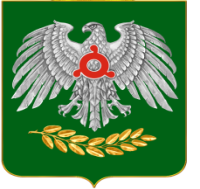 ГIАЛГIАЙ РЕСПУБЛИКАКод бюджетной классификации РФНаименование налога (сборов)Нормативы распределенияНормативы распределенияКод бюджетной классификации РФНаименование налога (сборов)Респ. б-тМест. б-тНалоговые и неналоговые доходыНалоги на прибыль, доходы1 01 01000 00 0000 110Налог на прибыль организаций1 01 02010 01 0000 110Налог на доходы физических лиц с доходов, полученных в виде дивидендов от долевого участия в деятельности организаций78221 01 02021 01 0000 110Налог на доходы физических лиц с доходов, облагаемых по налоговой ставке, установленной пунктом 1 статьи 224 Налогового кодекса Российской Федерации, за исключением доходов, полученных физическими лицами, зарегистрированными в качестве индивидуальных предпринимателей, частных нотариусов и других лиц, занимающихся частной практикой78221 01 02022 01 0000 110Налог на доходы физических лиц с доходов, облагаемых по налоговой ставке, установленной пунктом 1 статьи 224 Налогового кодекса Российской Федерации , и полученных физическими лицами , зарегистрированными в качестве индивидуальных предпринимателей, частных нотариусов и других лиц, занимающихся частной практикой 78221 01 02030 01 0000 110Налог на доходы физических лиц с доходов полученных физическими лицами, не являющимися налоговыми резидентами Российской Федерации78221 01 02040 01 0000 110Налог на доходы физических лиц с доходов полученных в виде выигрышей и призов, в проводимых конкурсах, играх и других мероприятиях в целях рекламы товаров, работ и услуг, страховых выплат по договорам добровольного страхования жизни, заключенным на срок менее пяти лет в части превышения сумм страховых взносов, увеличенных на сумму, рассчитанные исходя из действующей ставки рефинансирования, процентных доходов по вкладам в банках (за исключением срочных пенсионных вкладов, внесенных на срок не менее 6-ти месяцев), в виде материальной выгоды от экономии на процентах при получении заемных (кредитных) средств (за исключением материальной выгоды, полученной от экономии на процентах за пользование целевыми займами ( кредитами) на новое строительство или приобретение жилья)   78221 01 02050 01 0000 110Налог на доходы физических лиц с доходов, полученных в виде процентов по облигациям с ипотечным покрытием имитированным до 1.01.2007г., а также с доходов учредителей доверительного управления ипотечным покрытием, полученных на основании приобретения ипотечных сертификатов участия, выданных управляющим ипотечным покрытием до 1.01.2007г.78221 03 00000 00 0000 000НАЛОГИ НА ТОВАРЫ (РАБОТЫ, УСЛУГИ) РЕАЛИЗУЕМЫЕ НА ТЕРРИТОРИИ РОССИЙСКОЙ ФЕДЕРАЦИИ1 03 02230 01 0000 110Доходы от уплаты акцизов на дизельное топливо, подлежащие распределению между бюджетами субъектов РФ и местными бюджетами с учетом установленных дифференцированных нормативов отчислений в местные бюджеты1 03 02240 01 0000 110Доходы от уплаты акцизов на моторные масла для дизельных и (или) карбюраторных (инжекторных) двигателей, подлежащие распределению между бюджетами субъектов РФ и местными бюджетами с учетом установленных дифференцированных нормативов отчислений в местные бюджеты1 03 02250 01 0000 110Доходы от уплаты акцизов на автомобильный бензин, производимый на территории РФ, зачисляемые в консолидированные бюджеты субъектов РФ1 03 02260 01 0000 110Доходы от уплаты акцизов на прямогонный бензин, подлежащие распределению между бюджетами субъектов РФ и местными бюджетами с учетом установленных дифференцированных нормативов отчислений в местные бюджеты1 05 00000 00 0000 000НАЛОГИ НА СОВОКУПНЫЙ ДОХОД1 05 02000 02 0000 110Единый налог на вмененный доход для отдельных видов деятельности1001 05 02000 02 0000 110Единый налог на вмененный доход для отдельных видов деятельности в части отмененных платежей901 05 03000 01 0000 110Единый сельскохозяйственный налог30601 06 00000 00 0000 000НАЛОГИ НА ИМУЩЕСТВО1 06 01020 04 0000 110Налог на имущество физических лиц взимаемые по ставкам, применяемым к объектам налогообложения расположенным в границах городских округов1001 06 06012 04 0000 110Земельный налог, взимаемый по ставкам, установленным в соответствии с подпунктом1 пункта1 статьи 394 НК РФ и применяемым к объектам налогообложения расположенным в границах городских округов 1001 06 06022 04 0000 110Земельный налог, , взимаемый по ставкам, установленным в соответствии с подпунктом2 пункта1 статьи 394 НК РФ и применяемым к объектам налогообложения расположенным в границах городских округов 1001 08 00000 00 0000 000ГОСУДАРСТВЕННАЯ ПОШЛИНА1 08 03010 01 0000 110Государственная пошлина по делам, рассматриваемым в судах общей юрисдикции, мировыми судьями (за исключением Верховного Суда РФ)1001 08 04010 01 0000 110Государственная пошлина за совершение нотариальных действий должностными лицами органов местного самоуправления, уполномоченными в соответствии с законодательными актами РФ на совершение нотариальных действий1001 08 07140 01 0000 110Государственная пошлина за государственную регистрацию транспортных средств и иные юридически значимые действия, связанные с изменениями и выдачей документов на транспортные средства, выдачи регистрационных знаков, приемом квалификационных экзаменов на получение права и на управление транспортными средствами1001 08 07150 01 0000 110Государственная пошлина за выдачу разрешения на установку рекламной конструкции1001 09 00000 00 0000 000ЗАДОЛЖЕННОСТЬ И ПЕРЕРАСЧЕТЫ ПО ОТМЕНЕННЫМ НАЛОГАМ, СБОРАМ И ИНЫМ ОБЯЗАТЕЛЬНЫМ ПЛАТЕЖАМ1 09 04050 00 0000 110Земельный налог ( по обязательствам, возникшим до 1.01.2006г.)1001 09 04050 04 0000 110Земельный налог ( по обязательствам, возникшим до 1.01.2006г.) мобилизуемый на территориях городских округов1001 09 07010 00 0000 110Налог на рекламу1001 09 07010 04 0000 110Налог на рекламу мобилизуемый на территории городских округов1001 09 07020 00 0000 110Курортный сбор1001 09 07020 04 0000 110Курортный сбор мобилизуемый на территории городских округов1001 09 07030 00 0000 110Целевые сборы с граждан и предприятий, учреждений, организаций на содержание милиции, на благоустройство территории, на нужды образования и другие цели1001 09 07030 04 0000 110Целевые сборы с граждан и предприятий, учреждений, организаций на содержание милиции, на благоустройство территории, на нужды образования и другие цели мобилизуемые на территориях городских округов1001 09 07040 00 0000 110Лицензионный сбор за право торговли спиртными напитками1001 09 07040 04 0000 110Лицензионный сбор за право торговли спиртными напитками мобилизуемые на территориях городских округов1001 09 07050 00 0000 110Прочие местные налоги и сборы1001 09 07050 04 0000 110Прочие местные налоги и сборы мобилизуемые на территориях городских округов1001 11 00000 00 0000 000ДОХОДЫ ОТ ИСПОЛЬЗОВАНИЯ ИМУЩЕСТВА НАХОДЯЩЕГОСЯ В ГОСУДАРСТВЕННОЙ И МУНИЦИПАЛЬНОЙ СОБСТВЕННОСТИ1 11 01040 04 0000 120Доходы в виде прибыли, приходящейся на доли в уставных (складочных) капиталах хозяйственных товариществ и обществ, или дивидендов по акциям, принадлежащим субъектам городским округам1001 11 02032 04 0000 120Доходы от размещения временно свободных средств бюджетов городских округов1001 11 02084 04 0000 120Доходы от размещения сумм аккумулируемых в ходе проведения аукционов по продаже акций находящихся в собственности городских округов1001 11 03040 04 0000 120Проценты, полученные от предоставления бюджетных кредитов внутри страны за счет средств бюджетов городских округов1001 11 05010 04 0000 120Доходы от передачи в аренду земельных участков, государственная собственность на которые не разграничена и которые расположены в границах городских округов, а также средства от продажи права на заключение договоров аренды указанных земельных участков20801 11 05024 04 0000 120Доходы, получаемые в виде арендной платы, а также средства от продажи права на заключение договоров аренды за земли, находящихся в собственности городских округов (за исключением земельных участков муниципальных автономных учреждений, а также земельных участков муниципальных унитарных предприятий, в т.ч. казенных)1001 11 05034 04 0000 120Доходы от сдачи в аренду имущества, находящихся в оперативном управлении органов управления городских округов и созданных ими учреждений (за исключением имущества муниципальных автономных учреждений)1001 11 0701 04 0000 120Доходы от перечисления части прибыли, остающейся после уплаты налогов и иных обязательных платежей муниципальных унитарных предприятий, созданных городскими округами1001 11 08040 04 0000 120Средства, получаемые от передачи имущества, находящихся в собственности городских округов (за исключением имущества муниципальных автономных учреждений, а также имущества муниципальных унитарных предприятий, в том числе казенных1001 11 09024 04 0000 120Доходы от распоряжения правами на результаты научно-технической деятельности находящимися в собственности городских округов1001 11 09034 04 0000 120Доходы от эксплуатации и использование имущества автомобильных дорог находящихся в собственности городских округов 1001 11 09044 04 0000 120Прочие поступления от использование имущества находящегося в собственности субъектов городских округов (за исключением имущества муниципальных автономных, а также имущества муниципальных унитарных предприятий в том числе казенных)1001 12 00000 00 0000 000ПЛАТЕЖИ ПРИ ПОЛЬЗОВАНИИ ПРИРОДНЫМИ РЕСУРСАМИ1 12 01000 01 0000 120Плата за негативное воздействие на окружающую среду 40401 12 05040 04 0000 120Плата за пользование водными объектами, находящимися в собственности городских 1001 13 00000 00 0000 000ДОХОДЫ ОТ ОКАЗАНИЯ ПЛАТНЫХ УСЛУГ И КОМПЕНСАЦИИ ЗАТРАТ ГОСУДАРСТВА1 13 02023 04 0000 130Сборы за выдачу органами местного самоуправления городских округов лицензий на розничную продажу алкогольной продукции1001 13 03040 04 0000 130Прочие доходы от оказания платных услуг получателями средств бюджетов городских округов и компенсации затрат бюджетов городских округов1001 14 00000 00 0000 000ДОХОДЫ ОТ ПРОДАЖИ МАТЕРИАЛЬНЫХ И НЕМАТЕРИАЛЬНЫХ АКТИВОВ1 14 01040 04 0000 410Доходы от продажи квартир находящихся в собственности городских округов1001 14 02030 04 0000 410Доходы от реализации имущества, находящегося в собственности городских округов ( в части реализации основных средств по указанному имуществу)1001 14 02030 04 0000 440Доходы от реализации имущества, находящегося в собственности городских округов (в частности реализации материальных запасов по указанному имуществу)1001 14 02032 04 0000 410Доходы от реализации имущества, находящегося в оперативном управлении учреждений, находящихся в ведении органов управления городских округов ( в части реализации основных средств по указанному имуществу) 1001 14 02032 04 0000 440  Доходы от реализации имущества, находящегося в оперативном управлении учреждений, находящихся в ведении органов управления городских округов ( в части реализации материальных запасов по указанному имуществу) 1001 14 02033 04 0000 410Доходы от реализации иного имущества, находящегося в собственности  городских округов ( в части реализации основных средств по указанному имуществу)1001 14 02033 04 0000 440Доходы от реализации иного имущества, находящегося в собственности  городских округов ( в части реализации материальных запасов  по указанному имуществу)1001 14 03040 04 0000 410Средства от распоряжения и реализации конфискованного и иного имущества, обращенного в доходы городских округов ( в части реализации основных средств по указанному имуществу)1001 14 03040 04 0000 440Средства от распоряжения и реализации конфискованного и иного имущества, обращенного в доходы городских округов ( в части реализации материальных запасов по указанному имуществу)1001 14 04000 00 0000 420 Доходы от продажи нематериальных активов1 14 04040 04 0000 420 Доходы от продажи нематериальных активов , находящихся в собственности городских округов1001 15 00000 00 0000 000АДМИНИСТРАТИВНЫЕ ПЛАТЕЖИ И СБОРЫ1 15 02040 04 0000 140Платежи, взимаемые организациям городских округов за выполнение определенных функций1001 16 00000 00 0000 000ШТРАФЫ,САНКЦИИ, ВЗМЕЩЕНИЕ УЩЕРБА1 16 03010 01 0000 140Денежные взыскания (штрафы) за нарушение законодательства о налогах и сборах, предусмотренных статьями 116,117,118, пунктами 1 и 2 статьи 120, статьями 125,126,128,129,129.1,132,133,134,135,135.1 Налогового кодекса Российской Федерации501 16 03030 01 0000 140 Денежные взыскания (штрафы) за административные правонарушения в области налогов  и сборов, предусмотренные Кодексом Российской Федерации об административных правонарушениях501 16 06000 01 0000 140Денежные взыскания (штрафы) за нарушения законодательство о применении контрольно-кассовой техники при осуществлении наличных денежных расчетов и расчетов с использованием платежных карт 1001 16 18 040 04 0000 140 Денежные взыскания (штрафы) за нарушение бюджетного законодательства (в части бюджетов городских округов)1001 16 21040 04 0000 140Денежные взыскания (штрафы) и иные суммы , взыскиваемые с лиц, виновных в совершении преступлений и в возмещение ущерба имуществу, зачисляемые в бюджеты городских округов 1001 16 23040 04 0000 140Доходы от возмещения ущерба при возникновении страховых случаев, когда выгода приобретателями по договорам страхования выступают получатели средств бюджетов городских округов1001 16 25010 01 0000 140Денежные взыскания (штрафы) за нарушения законодательства о недрах 1001 16 25020 01 0000 140Денежные взыскания штрафы) за нарушения законодательства об особо охраняемых природных территориях1001 16 25030 01 0000 140Денежные взыскания штрафы) за нарушения законодательства об охране и использовании животного мира1001 16 25040 01 0000 140Денежные взыскания штрафы) за нарушения законодательства об экологической экспертизе1001 16 25050 01 0000 140  Денежные взыскания штрафы) за нарушения законодательства в области охраны окружающей среды1001 16 25060 01 0000 140Денежные взыскания штрафы) за нарушения земельного законодательства 1001 16 25073 04 0000 140 Денежные взыскания штрафы) за нарушения лесного законодательства установленное на лесных участках находящихся в собственности городских округов1001 16 25083 04 0000 140 Денежные взыскания штрафы) за нарушения водного законодательства, установленное на водных объектах находящихся в собственности городских округов1001 16 26000 01 0000 140Денежные взыскания штрафы) за нарушения законодательства о рекламе601 16 27000 01 0000 140Денежные взыскания штрафы) за нарушения Федерального закона «о пожарной безопасности»501 16 28000 01 0000 140 Денежные взыскания штрафы) о нарушении  законодательства в области обеспечения санитарно-эпидемиологического благополучия человека  и законодательство в сфере защиты прав потребителя1001 16 30000 01 0000 140Денежные взыскания штрафы) за административные правонарушения в области дорожного движения 1001 16 32040 04 00000 140Возмещение сумм израсходованных незаконно или не по целевому назначению , а также доходов полученных от их использований в части бюджетов городских округов 1001 16 90040 04 0000 140Прочие поступления от денежных взысканий (штрафов) и иных сумм возмещение ущерба зачисляемые в бюджеты городских округов 1001 17 00000 00 0000 000ПРОЧИЕ НЕНАЛОГОВЫЕ ДОХОДЫ 1 17 01040 04 0000 180Невыясненные поступления зачисляемые в бюджеты городских округов 1001 17 02000 04 0000 180Возмещение потерь сельскохозяйственного производства связанных с изъятием сельскохозяйственных угодий расположенных на территории городских округов1001 17 05040 04 0000 180Прочие неналоговые доходы бюджетов городских округов 1001 17 08000 01 0000 180Суммы по искам о возмещении вреда причиненного окружающей среде Код главы                  КБКНаименование министерств, ведомств801Местная Администрация г. Назрань8011 06 08020 04 0000 110Налог на недвижимое имущество, взимаемый по ставкам, определенным представительными органами городских округов8011 08 04020 01 0000 110Государственная пошлина за совершение нотариальных действий должностными лицами органов местного  самоуправления, уполномоченными в соответствии с законодательными актами Российской Федерации на совершение нотариальных действий8011 08 07150 01 1000 110Государственная пошлина за выдачу разрешения на установку рекламной конструкции8011 08 07083 01 0000 110Государственная пошлина за совершение действий, связанных с лицензированием, с проведением аттестации в случаях, если такая аттестация предусмотрена законодательством РФ, зачисляемая в бюджеты городских округов8011 08 07173 01 0000 110Государственная пошлина за выдачу органом местного самоуправления городского округа специального разрешения на движение по автомобильным дорогам транспортных средств осуществляющих перевозки опасных, тяжеловесных и (или) крупногабаритных грузов, зачисляемые в бюджеты муниципальных районов 8011 09 06043 02 0000 110Сборы за выдачу органами местного самоуправления городских округов лицензий на розничную продажу алкогольной продукции8011 11 05012 04 0000 120Доходы, получаемые в виде арендной платы за земельные участки, государственная собственность на которые не разграничена и которые расположены в границах городских округов, а также средства от продажи права на заключение договоров аренды указанных земельных участков 8011 11 05024 04 0000 120Доходы, получаемые в виде арендной платы, а также средства от продажи права на заключение договоров аренды за земли, находящиеся в собственности городских округов,(за исключением земельных участков муниципальных бюджетных и автономных учреждений)8011 11 05027 04 0000 120Доходы, получаемые в виде арендной платы за земельные участки, расположенные в полосе отвода автомобильных дорог общего пользования местного значения, находящихся в собственности городских округов8011 11 05034 04 0000 120Доходы от сдачи в аренду имущества, находящегося в оперативном управлении органов управления городских округов и созданных ими учреждений (за исключением имущества муниципальных  автономных учреждений) 8011 11 05092 04 0000 120Доходы от предоставления на платной основе парковок (парковочных мест), расположенных на автомобильных дорогах общего пользования местного значения8011 11 09034 04 0000 120Доходы от эксплуатации и использования имущества автомобильных дорог, находящихся в собственности городских округов8011 11 09044 04 0000 120Прочие поступления от использования имущества, находящегося в собственности городских округов (за исключением имущества муниципальных автономных учреждений, а также имущества муниципальных унитарных предприятий, в том числе казенных)8011 13 01994 04 0000 130Прочие доходы от оказания платных услуг (работ) получателями средств бюджетов городских округов8011 13 02064 04 0000 130Доходы, поступающие в порядке возмещения расходов, понесенных в связи с эксплуатацией имущества городских округов 8011 13 02994 04 0000 130Прочие доходы от компенсации затрат бюджетов городских округов8011 14 01040 04 0000 410Доходы от продажи квартир, находящихся в собственности городских округов8011 14 02042 04 0000 410 Доходы от реализации имущества, находящегося в оперативном управлении учреждений, находящихся в ведении органов управления городских округов (за исключением имущества муниципальных  бюджетных и автономных учреждений), в части реализации основных средств по указанному имуществу8011 14 02043 04 0000 410Доходы от реализации иного имущества, находящегося в собственности городских округов (за исключением имущества муниципальных бюджетных и автономных учреждений, а также имущества муниципальных унитарных предприятий, в том числе казенных), в части реализации основных средств по указанному имуществу8011 14 02040 04 0000 410Доходы от реализации имущества, находящегося в собственности городских округов (за исключением имущества муниципальных бюджетных и автономных учреждений, а также имущества муниципальных унитарных предприятий, в том числе казенных), в части реализации основных средств по указанному имуществу8011 14 03040 04 0000 410Средства от распоряжения и реализации конфискованного и иного имущества, обращенного в доходы городских округов ( в части реализации основных средств по указанному имуществу)8011 14 06024 04 0000 430Доходы от продажи земельных участков, находящихся в собственности городских округов ( за исключением земельных участков муниципальных бюджетных и автономных учреждений)801114 06032 04 0000 430Доходы от продажи земельных участков, которые расположены в границах городских округов, находятся в федеральной собственности и осуществление полномочий по управлению и распоряжению которыми передано органам государственной власти субъектов РФ  801114 06012 04 0000 430Доходы от продажи земельных участков, государственная собственность на которые не разграничена и которые расположены в границах городских округов801114 07020 04 0000 410Доходы от продажи недвижимого имущества одновременно с занятыми такими объектами недвижимого имущества земельными участками, которые расположены в границах городских округов, находятся в федеральной собственности и осуществление полномочий по управлению и распоряжению которыми передано органам государственной власти субъектов РФ  8011 15 02040 04 0000 140Платежи, взимаемые организациями городских округов за выполнение определенных функций8011 15 03040 04 0000 140Сборы за выдачу лицензий органами местного самоуправления городских округов8011 16 90040 04 0000 140Прочие поступления от денежных взысканий (штрафов) и иных сумм в возмещение ущерба, зачисляемые в бюджеты городских округов801116 33040 04 0000 140Денежные взыскания (штрафы) за нарушение законодательства РФ о размещении заказов на поставки товаров, выполнение работ, оказание услуг для нужд городских округов812 Финансовое Управление г.Назрань8122 02 01001 04 0000 151Дотации бюджетам городских округов на выравнивание бюджетной обеспеченности8122 02 01003 04 0000 151Дотации бюджетам городских округов на поддержку мер по обеспечению сбалансированности бюджетов8122 02 01999 04 0000 151Прочие дотации бюджетам городских округов8122 02 04012 04 0000 151Межбюджетные трансферты, передаваемые бюджетам городских округов для компенсации дополнительных расходов, возникших в результате решений, принятых органами власти другого уровня8122 02 04001 04 0000 151Межбюджетные трансферты, передаваемые бюджетам городских округов на содержание депутатов Государственной Думы и их помощников8122 02 02003 04 0000 151Субсидии бюджетам городских округов на реформирование муниципальных финансов8122 02 02999 04 0000 151Прочие субсидии бюджетам городских округов8122 02 02008 04 0000 151Субсидии бюджетам городских округов на обеспечение жильем молодых семей812   2 02 02041 04 0000 151Субсидии бюджетам городских округов на строительство, модернизацию, ремонт и содержание автомобильных дорог общего пользования, в том числе дорог в поселениях (за исключением автомобильных дорог федерального значения)812  2 02 02044 04 0000 151Субсидии бюджетам городских округов на обеспечение автомобильными дорогами новых микрорайонов812   2 02 03015 04 0000 151Субвенции бюджетам городских округов на осуществление первичного воинского учета на территориях, где отсутствуют военные комиссариаты 8122 02 03020 04 0000 151Субвенции бюджетам городских округов на выплату единовременного пособия при всех формах устройства детей, лишенных родительского попечения, в семью8122 02 03024 04 0000 151Субвенции бюджетам городских округов на выполнение передаваемых полномочий субъектов Российской Федерации8122 02 03026 04 0000 151Субвенции бюджетам городских округов на обеспечение жилыми помещениями детей-сирот, детей, оставшихся без попечения родителей, а также детей, находящихся под опекой (попечительством), не имеющих закрепленного жилого помещения8122 02 03027 04 0000 151Субвенции бюджетам городских округов на содержание ребенка в семье опекуна и приемной семье, а также вознаграждение причитающееся приемному родителю8122 02 03029 04 0000 151Субвенции бюджетам городских округов на компенсацию части родительской платы за содержание ребенка в муниципальных образовательных учреждениях, реализующих основную общеобразовательную программу дошкольного образования8122 02 03999 04 0000 151Прочие субвенции бюджетам городских округов8122 02 04025 04 0000 151Межбюджетные трансферты, передаваемые бюджетам городских округов на комплектование книжных фондов библиотек муниципальных образований8122 02 09023 04 0000 151Прочие безвозмездные поступления в бюджеты городских округов от бюджетов субъектов Российской Федерации8122 03 04000 04 0000 180Безвозмездные поступления от государственных организаций в бюджеты городских округов8122 03 10001 04 0000 180Безвозмездные поступления в бюджеты городских округов от государственной корпорации Фонд содействия реформированию жилищно-коммунального хозяйства на обеспечение    мероприятий по капитальному ремонту  многоквартирных домов и переселению граждан из аварийного жилищного фонда8122 02 02089 04 0002 151Субсидии бюджетам городских округов на обеспечение    мероприятий по переселению граждан из аварийного жилищного фонда за счет средств республиканского бюджета8122 02 02105 04 0000 151Субсидии бюджетам на проведение противоаварийных мероприятий в зданиях государственных и муниципальных общеобразовательных учреждений8122 07 04000 04 0000 180Прочие безвозмездные поступления в бюджеты городских округов8121 17 01040 04  0000 180Невыясненные поступления, зачисляемые в бюджеты городских округов812116 18040 04 0000 140Денежные взыскания (штрафы) за нарушение бюджетного законодательства (в части бюджетов городских округов)812116 32000 04 0000 140Денежные взыскания, налагаемые в возмещение ущерба, причиненного в результате незаконного или нецелевого использования бюджетных средств ( в части бюджетов городских округов)812219 04000 04 0000 151 Возврат остатков субсидий, субвенций и иных межбюджетных трансфертов, имеющих целевое назначение, прошлых лет из бюджетов городских округов       КБКНАИМЕНОВАНИЕ ДОХОДОВ2022г.2023г.2024г.100 00 000 00 0000 000НАЛОГОВЫЕ И НЕНАЛОГОВЫЕ ДОХОДЫ 336127,1340086,0342222,6101 00 000 00 0000 000НАЛОГИ НА ПРИБЫЛЬ, ДОХОДЫ229448,5231742,9231742,9101 02 000 01 0000 110Налог на доходы физических лиц229448,5231742,9231742,9103 00 000 00 0000 000НАЛОГИ НА ТОВАРЫ (РАБОТЫ,УСЛУГИ), РЕАЛИЗУЕМЫЕ НА ТЕРРИТОРИИ РФ9533,6010235,911400,80103 02 230 01 0000 110Доходы от уплаты акцизов на дизельное топливо, зачисляемые в консолидированные бюджеты субъектов РФ5022,805425,06042,4103 02 240 01 0000 110Доходы от уплаты акцизов на моторные масла для дизельных и (или) карбюраторных (инжекторных) двигателей зачисляемые в консолидированные  бюджеты субъектов РФ42,8051,257,00103 02 250 01 0000 110Доходы от уплаты акцизов на автомобильный бензин, приводимый на территории РФ, зачисляемые в консолидированные  бюджеты субъектов РФ4468,04759,75301,40105 00 000 00 0000 000НАЛОГИ НА СОВОКУПНЫЙ ДОХОД17456,717631,317807,6105 02 000 02 0000 110Единый налог на вмененный доход для отдельных видов деятельности1572,81588,51604,4105 04 010 02 1000 110Налог , взимаемый в связи с применением патентной системы налогообложения, зачисляемой в бюджеты городских округов15883,916042,816203,2106 00 000 00 0000 000НАЛОГИ НА ИМУЩЕСТВО60418,061022,261632,4106 01 000 00 0000 110Налог на имущество физических лиц20200,420402,420606,4106 04 012 02 4000 110Транспортный налог5088,25139,15190,5106 06 000 00 0000 110Земельный налог35129,435480,735835,5108 00 000 00 0000 000ГОСУДАРСТВЕННАЯ ПОШЛИНА14998,715148,715300,2108 03 010 01 0000 110 Госпошлина по делам, рассматриваемым в судах общей юрисдикции, мировыми судьями14998,715148,715300,2111 00 000 00 0000 000ДОХОДЫ ОТ ИСПОЛЬЗОВАНИЯ ИМУЩЕСТВА НАХОДЯЩЕГОСЯ В ГОС. И МУНИЦИПАЛЬНОЙ СОБСТВЕННОСТИ2216,82238,92261,3111 05 012 04 0000 120Арендная плата и поступления от продажи права на заключение договоров аренды за земли городских поселений до разграничения гос.  собственности 2216,82238,92261,3112 00 000 00 0000 000ПЛАТЕЖИ ПРИ ПОЛЬЗОВАНИИ ПРИРОДНЫМИ РЕСУРСАМИ202,5204,5206,5112 01 000 01 0000 000Плата за негативное воздействие на окружающую среду202,5204,5206,5113 00 000 00 0000 000ДОХОДЫ ОТ ОКАЗАНИЯ ПЛАТНЫХ УСЛУГ И КОМПЕНСАЦИИ ЗАТРАТ ГОСУДАРСТВА-113 02 994 04 0000 130Прочие доходы от оказания платных услуг (работ) получателями средств бюджетов городских округов (родительская плата)-114 00 000 00 0000 000ДОХОДЫ ОТ ПРОДАЖИ МАТЕРИАЛЬНЫХ И НЕМАТЕРИАЛЬНЫХ АКТИВОВ114 06 012 04 0000 430Доходы от продажи земельных участков расположенных в городских округах116 00 000 00 0000 000ШТРАФЫ, САНКЦИИ, ВОЗМЕЩЕНИЕ УЩЕРБА1852,31861,61870,9116 10 129 01 0000 140Доходы от денежных взысканий (штрафов), поступающие в счет погашения задолженности образовавшейся до 1 января 2020г., подлежащие зачислению в федеральный бюджет и бюджет муниципального образования по нормативам, действовавшим в 2019 году488,0490,4492,8116 01 203 01 0000 140Административные штрафы, установленные главой 20 Кодекса Российской Федерации об административных правонарушениях, за административные правонарушения, посягающие на общественный порядок и общественную безопасность, налагаемые мировыми судьями, комиссиями по делам несовершеннолетних и защите их прав1043,71048,91054,1116 01 113 01 0000 140Административные штрафы, установленные главой  11 Кодекса Российской Федерации об административных правонарушениях, за административные правонарушения на транспорте, налагаемые мировыми судьями, комиссиями по делам несовершеннолетних и защите их прав320,6322,3324,0202 00 000 00 0000 000II. БЕЗВОЗМЕЗДНЫЕ ПОСТУПЛЕНИЯ79913,266268,966337,4202 01001 04 0000 151Дотация на выравнивание уровня бюджетной обеспеченности бюджетов районов, городов Республики Ингушетия68537,954830,354830,32 02 30027 04 0000 151Субвенции бюджетам городских округов на содержание ребенка в семье опекуна и приемной семье, а также вознаграждение, причитающееся приемному родителю 9356,89356,89356,8202 03020 04 0000 151Субвенции на выплату единовременных пособий при всех формах устройства детей лишенных родительского попечительства, в семью000202 03999 04 0000 151Субвенции на выплату единовременных пособий при поступлении детей-сирот, находящихся под опекой  (попечительством) в высшие и средние профессиональные учебные заведения на территории  Республики Ингушетия47,147,147,12 02 03015 04 0000 151Субвенции на осуществление полномочий по первичному воинскому учету на территориях где отсутствуют военные комиссариаты1971,42034,72103,22 02 03015 04 0000 151Субсидии бюджетам городских округов на переселение граждан из жилищного фонда, признанного непригодным для проживания 2 02 03015 04 0000 151Субсидии бюджетам городских округов на реализацию программы «Формирование комфортной городской среды»81220245393040000150Межбюджетные трансферты, передаваемые бюджетам городских округов на финансовое обеспечение дорожной деятельности в рамках реализации национального проекта "Безопасные и качественные автомобильные дороги"0002 02 03015 04 0000 151Остатки средств на бюджетном счете2 02 03015 04 0000 151Возврат остатков субсидий, имеющих целевое назначение, прошлых лет из бюджетов городских округов  Итого доходов бюджета города Назрань416040,3406354,9408560,0РЗ ПРНаименование разделаСуммаСуммаСуммаРЗ ПРНаименование раздела2022г2023г2024г0100Общегосударственные расходы122275,2122275,2122275,20103Функционирование представительных органов7425,47425,47425,40104Функционирование местных администраций90473,590473,590473,50106Обеспечение деятельности финансовых органов4317,34317,34317,30111Резервный фонд, в том числе финан.резерв на ГОЧС  2100,0 т.р.5000,05000,05000,00113Другие общегосударственные вопросы15059,015059,015059,00200Национальная оборона1971,42034,72103,20203Мобилизационная политика и вневойсковая подготовка1971,42034,72103,20300Национальная безопасность1982,61982,61982,60309Защита населения и территории от чрезвычайных ситуаций, гражданская оборона1982,61982,61982,60400Национальная экономика94388,094000,094000,00409Дорожный фонд91388,092000,092000,00412Другие вопросы в области национальной экономики (межевание зем.участков)3000,02000,02000,00500Жилищно-коммунальное хозяйство151543,9141386,7143522,40503Благоустройство119415,4124586,7126722,40503Уличное освещение32128,516800,016800,00700Образование1929,0--0702Школы1929,0--0800Культура, кинематография и средства массовой информации26173,628900,028900,00801Культура 26173,628900,028900,01202Периодическая печать и издательства4372,74372,77372,71202Печать4372,74372,77372,71000Социальная политика11403,911403,911403,91004Борьба с беспризорностью, опека и попечительство9403,99403,99403,91003Другие вопросы в области социальной политики2000,02000,02000,0ИТОГО расходов416040,3406354,9408560,0Приложение №5к  Решению « Об утверждении проекта  бюджета муниципальногообразования «Городской округ г.Назрань на 2022 годи на плановый период 2023 и 2024 годов»Ведомственная структура 
расходов бюджета городского округа г.Назрань на 2022год и плановый период 2023-2024 г.Приложение №5к  Решению « Об утверждении проекта  бюджета муниципальногообразования «Городской округ г.Назрань на 2022 годи на плановый период 2023 и 2024 годов»Ведомственная структура 
расходов бюджета городского округа г.Назрань на 2022год и плановый период 2023-2024 г.Приложение №5к  Решению « Об утверждении проекта  бюджета муниципальногообразования «Городской округ г.Назрань на 2022 годи на плановый период 2023 и 2024 годов»Ведомственная структура 
расходов бюджета городского округа г.Назрань на 2022год и плановый период 2023-2024 г.Приложение №5к  Решению « Об утверждении проекта  бюджета муниципальногообразования «Городской округ г.Назрань на 2022 годи на плановый период 2023 и 2024 годов»Ведомственная структура 
расходов бюджета городского округа г.Назрань на 2022год и плановый период 2023-2024 г.Приложение №5к  Решению « Об утверждении проекта  бюджета муниципальногообразования «Городской округ г.Назрань на 2022 годи на плановый период 2023 и 2024 годов»Ведомственная структура 
расходов бюджета городского округа г.Назрань на 2022год и плановый период 2023-2024 г.Приложение №5к  Решению « Об утверждении проекта  бюджета муниципальногообразования «Городской округ г.Назрань на 2022 годи на плановый период 2023 и 2024 годов»Ведомственная структура 
расходов бюджета городского округа г.Назрань на 2022год и плановый период 2023-2024 г.Приложение №5к  Решению « Об утверждении проекта  бюджета муниципальногообразования «Городской округ г.Назрань на 2022 годи на плановый период 2023 и 2024 годов»Ведомственная структура 
расходов бюджета городского округа г.Назрань на 2022год и плановый период 2023-2024 г.Приложение №5к  Решению « Об утверждении проекта  бюджета муниципальногообразования «Городской округ г.Назрань на 2022 годи на плановый период 2023 и 2024 годов»Ведомственная структура 
расходов бюджета городского округа г.Назрань на 2022год и плановый период 2023-2024 г.Приложение №5к  Решению « Об утверждении проекта  бюджета муниципальногообразования «Городской округ г.Назрань на 2022 годи на плановый период 2023 и 2024 годов»Ведомственная структура 
расходов бюджета городского округа г.Назрань на 2022год и плановый период 2023-2024 г.Приложение №5к  Решению « Об утверждении проекта  бюджета муниципальногообразования «Городской округ г.Назрань на 2022 годи на плановый период 2023 и 2024 годов»Ведомственная структура 
расходов бюджета городского округа г.Назрань на 2022год и плановый период 2023-2024 г.Приложение №5к  Решению « Об утверждении проекта  бюджета муниципальногообразования «Городской округ г.Назрань на 2022 годи на плановый период 2023 и 2024 годов»Ведомственная структура 
расходов бюджета городского округа г.Назрань на 2022год и плановый период 2023-2024 г.Приложение №5к  Решению « Об утверждении проекта  бюджета муниципальногообразования «Городской округ г.Назрань на 2022 годи на плановый период 2023 и 2024 годов»Ведомственная структура 
расходов бюджета городского округа г.Назрань на 2022год и плановый период 2023-2024 г.Приложение №5к  Решению « Об утверждении проекта  бюджета муниципальногообразования «Городской округ г.Назрань на 2022 годи на плановый период 2023 и 2024 годов»Ведомственная структура 
расходов бюджета городского округа г.Назрань на 2022год и плановый период 2023-2024 г.Приложение №5к  Решению « Об утверждении проекта  бюджета муниципальногообразования «Городской округ г.Назрань на 2022 годи на плановый период 2023 и 2024 годов»Ведомственная структура 
расходов бюджета городского округа г.Назрань на 2022год и плановый период 2023-2024 г.Приложение №5к  Решению « Об утверждении проекта  бюджета муниципальногообразования «Городской округ г.Назрань на 2022 годи на плановый период 2023 и 2024 годов»Ведомственная структура 
расходов бюджета городского округа г.Назрань на 2022год и плановый период 2023-2024 г.Приложение №5к  Решению « Об утверждении проекта  бюджета муниципальногообразования «Городской округ г.Назрань на 2022 годи на плановый период 2023 и 2024 годов»Ведомственная структура 
расходов бюджета городского округа г.Назрань на 2022год и плановый период 2023-2024 г.Гл.РзПзПзЦСРЦСРЦСРЦСРЦСРЦСРВРВРсумма тыс.рубсумма тыс.рубсумма тыс.рубГл.РзПзПзпрог-
раммапрог-
раммаподпрограммаосновное 
мероприятиенаправление
 расходовнаправление
 расходовВРВР2022г.2023г.2024г.Городской  совет муниципального образования  «Городской округ г.Назрань»8007425,47425,47425,4ОБЩЕГОСУДАРСТВЕННЫЕ ВОПРОСЫ800017425,47425,47425,4Функционирование  законодательных (представительных)  органов государственной власти и представительных органов муниципальных образований (аппарат)8000103037425,47425,47425,4Непрограммные расходы в рамках обеспечения деятельности  законодательного представительного органа80001030310107425,47425,47425,4Обеспечение деятельности председателя законодательного органа государственной власти8000103031010100707,0707,0707,0Расходы на выплаты по оплате труда работников государственных органов80001030310101001001010010707,0707,0707,0Расходы на выплаты персоналу в целях обеспечения  выполнения функций муниципальными органами, казёнными учреждениями , органами управления государственными внебюджетными фондами80001030310101001001010010100100707,0707,0707,0Председатель городского совета (иные выплаты персоналу за исключением ФОТ)80001030310101001002010020100100Функционирование  законодательных (представительных)  органов государственной власти и представительных органов муниципальных образований (аппарат)80001030310101006718,46718,46718,4Расходы на выплаты по оплате труда работников государственных органов800010303101010010010100103968,43968,43968,4Расходы на выплаты персоналу в целях обеспечения  выполнения функций муниципальными органами, казёнными учреждениями , органами управления государственными внебюджетными фондами800010303101010010010100101001003968,43968,43968,4Расходы на обеспечение функций государственных органов800010303101020010020100202750,02750,02750,0Закупка товаров, работ, услуг для муниципальных нужд800010303101020010020100202002002720,02720,02720,0Иные бюджетные  ассигнования8000103031010200100201002080080030,030,030,0 Орган  местного самоуправления    «Администрация г.Назрань»801127747,4121747,4121747,4ОБЩЕГОСУДАРСТВЕННЫЕ ВОПРОСЫ8010156301,956301,956301,9Функционирование высшего  должностного лица  субъекта Российской Федерации  и муниципального образования  801010202707,0707,0707,0Непрограммные расходы в рамках обеспечения деятельности   органов исполнительной власти8010102021111707,0707,0707,0Глава муниципального образования8010102021111200707,0707,0707,0Расходы на выплаты по оплате труда работников государственных органов80101020211112001001010010707,0707,0707,0Расходы на выплаты персоналу в целях обеспечения  выполнения функций муниципальными органами, казёнными учреждениями , органами управления государственными внебюджетными фондами80101020211112001001010010100100707,0707,0707,0Глава муниципального образования (иные выплаты персоналу за исключением ФОТ)80101020211112001002010020100100Функционирование Правительства  Российской Федерации, высших исполнительных  органов государственной власти субъектов Российской Федерации,  местных администраций80101040455594,955594,955594,9Непрограммные расходы в рамках обеспечения деятельности   органов исполнительной власти801010404111155594,955594,955594,9Центральный аппарат801010404111110055594,955594,955594,9Расходы на выплаты по оплате труда работников государственных органов8010104041111100100101001034520,334520,334520,3Расходы на выплаты персоналу в целях обеспечения  выполнения функций муниципальными органами, казёнными учреждениями , органами управления государственными внебюджетными фондами8010104041111100100101001010010034520,334520,334520,3Закупка товаров, работ, услуг для муниципальных нужд8010104041111100100201002020020017774,617774,617774,6Иные бюджетные  ассигнования801010404111110010020100208008003300,03300,03300,0Другие общегосударственные вопросы80101131315059,015059,015059,0Программа "Управление муниципальными финансами муниципального образования "Городской округ город Назрань" на 2019-2022 годы801011313010115059,015059,015059,0Подпрограмма "Организация бюджетного процесса" в муниципальном образовании  "Городской округ город Назрань"8010113130101115059,015059,015059,0Мероприятие  "Выполнение мероприятий по  реализации вопросов  общегородского значения "801011313010110315059,015059,015059,0Расходы на выполнение функций по вопросам общегородского значения801011313010110310030100308244,08244,08244,0Закупка товаров, работ, услуг для муниципальных нужд801011313010110310030100302002008244,08244,08244,0Муниципальная программа «Молодежная политика»80101131301011031003010030200200000Закупка товаров, работ, услуг для муниципальных нужд80101131301011031003010030200200000Муниципальная программа «Профессиональная подготовка, повышение квалификации МС»80101131301011031003010030200200500,0500,0500,0Закупка товаров, работ, услуг для муниципальных нужд80101131301011031003010030200200500,0500,0500,0Содержание добровольных народных дружин»80101131301011031003010030200200400,0400,0400,0Закупка товаров, работ, услуг для муниципальных нужд80101131301011031003010030200200400,0400,0400,0Расходы на исполнение судебных актов801011313010110310030100302002006844,06844,06844,0Закупка товаров, работ, услуг для муниципальных нужд801011313010110310030100302002006844,06844,06844,0Основное мероприятие "Профилактика безнадзорности и правонарушений несовершеннолетних в г.Назрань на 2019-2021г.»80101131301011031003010030200200200,0200,0200,0Реализация мероприятий  «Профилактика безнадзорности и правонарушений несовершеннолетних в г.Назрань на 2021-2023»80101131301011031003010030200200200,0200,0200,0Закупка товаров, работ, услуг для муниципальных нужд80101131301011031003010030200200200,0200,0200,0Основное мероприятие "Физкультура и спорт»801011313300,0300,0300,0Реализация мероприятий  "Физкультура и спорт"80101131301011031003010030200200300,0300,0300,0Закупка товаров, работ, услуг для муниципальных нужд80101131301011031003010030200200300,0300,0300,0Основное мероприятие "Подготовка населения  к защите от террористических актов и предупреждению экстремистской деятельности"8010113130101104400,0400,0400,0Реализация мероприятий  "Профилактика терроризма и экстремизма в г. Назрань"80101131301011044273042730400,0400,0400,0Закупка товаров, работ, услуг для муниципальных нужд80101131301011044273042730200200400,0400,0400,0Основное мероприятие "Профилактика развития наркозависимости, включая сокращение потребления наркотических средств и психоактивных веществ"8010113130101105200,0200,0200,0Комплексные мероприятия по противодействию, злоупотреблению и распространению наркотических средств и незаконному обороту на территории г. Назрань80101131301011054141041410200,0200,0200,0Закупка товаров, работ, услуг для муниципальных нужд80101131301011054141041410200200200,0200,0200,0Основное мероприятие "Профилактика правонарушений на территории г.Назрань"8010113130101106200,0200,0200,0Реализация мероприятий , направленных на профилактику правонарушений на территории г. Назрань 80101131301011064274042740200,0200,0200,0Закупка товаров, работ, услуг для муниципальных нужд80101131301011064274042740200200200,0200,0200,0Социальное  обеспечение и иные выплаты населению801011313010110642740427403003000,00,00,0Основное мероприятие "Организация и проведение профилактических антикоррупционных мероприятий в исполнительных органах государственной власти"8010113130101107200,0200,0200,0Мероприятия "О противодействии коррупции в муниципальном образовании"80101131301011074275042750200,0200,0200,0Закупка товаров, работ, услуг для муниципальных нужд80101131301011074275042750200200200,0200,0200,0Основное  мероприятие  "Создание условий для организации досуга и обеспечение условий для массового отдыха жителей"80101131301011083715,03715,03715,0Организация и проведение культурно-массовых мероприятий городского значения801011313010110841040410403715,03715,03715,0Закупка товаров, работ, услуг для муниципальных нужд801011313010110841040410402002003715,03715,03715,0"Выполнение мероприятий по обеспечению противопожарной безопасности "80101131301011092100,02100,02100,0Реализация мероприятий  "Противопожарная безопасность в МО "Городской округ в г. Назрань."801011313010110941370413702100,02100,02100,0Закупка товаров, работ, услуг для муниципальных нужд801011313010110941370413702002002100,02100,02100,0Резервные фонды8010111115000,05000,05000,0Программа "Управление муниципальными финансами муниципального образования "Городской округ город Назрань" на 2020-2022 годы80101111101015000,05000,05000,0Подпрограмма "Организация бюджетного процесса в муниципальном образовании "Городской округ город Назрань" 801011111010115000,05000,05000,0 "Расходы резервного фонда"80101111101011025000,05000,05000,0Формирование резервного фонда администрации г. Назрань801011111010110243520435205000,05000,05000,0Резервные средства, в том числе финансовый резерв на ГОЧС -2100,0 т.р.801011111010110243520435208708705000,05000,05000,0Национальная  безопасность и правоохранительная деятельность801030309091982,61982,61982,61982,6Защита населения  и территории от чрезвычайных ситуаций природного и техногенного характера, гражданская оборонаПрограмма "Управление муниципальными финансами муниципального образования "Городской округ город Назрань" на 2020-2022 годы80103030909011982,61982,61982,61982,6Подпрограмма "Создание ЕДДС для обеспечения защиты населения и территории от чрезвычайных ситуаций и обеспечения пожарной безопасности" в муниципальном образовании  "Городской округ город Назрань"801030309090131982,61982,61982,61982,6Выполнение мероприятий по обеспечению противопожарной безопасности 80103030909013091982,61982,61982,61982,6Реализация мероприятий  "Противопожарная безопасность в МО "Городской округ в г. Назрань"8010303090901309413701982,61982,61982,61982,6Расходы на выплаты персоналу в целях обеспечения  выполнения функций муниципальными органами, казёнными учреждениями , органами управления государственными внебюджетными фондами8010303090901309413701001001982,61982,61982,61982,6Закупка товаров, работ и услуг для государственных (муниципальных) нужд8010303090901309413702002000000Жилищно-коммунальное хозяйство 8010535000,030000,030000,0Формирование современной городской среды в городском округе города Назрань 8010503030,00,00,0Благоустройство дворовых территорий МО «Городской округ г.Назрань»8010503030606101R5550R55502442440,00,00,0Благоустройство территории общего пользования муниципального образования «Городской округ г.Назрань»8010503030606201R5550R55502442440,00,00,0Благоустройство 80105030335000,030000,030000,0Программа "Благоустройство муниципального образования  "Городской округ город Назрань" на 2020-2022 годы.801050303040435000,030000,030000,0Подпрограмма "Мероприятия по содержанию и благоустройству" муниципального образования "Городской округ город Назрань" на 2020-2022 годы.8010503030404135000,030000,030000,0Основное мероприятие "  Реализация мероприятий, направленных на организацию благоустройства территорий   городского  округов г.Назрань"801050303040410135000,030000,030000,0Уличное освещение 801050303040410160010600100,00,00,0Закупка товаров, работ и услуг для государственных (муниципальных) нужд801050303040410160010600102002000,00,00,0Озеленение8010503030404101600306003015000,010000,010000,0Закупка товаров, работ и услуг для государственных (муниципальных) нужд8010503030404101600306003020020015000,010000,010000,0Организация и содержание мест захоронения801050303040410160040600400,00,00,0Закупка товаров, работ и услуг для государственных (муниципальных) нужд801050303040410160040600402002000,00,00,0Прочие мероприятия по благоустройству городских округов и поселений8010503030404101600506005020000,020000,020000,0Закупка товаров, работ и услуг для государственных (муниципальных) нужд8010503030404101600506005020020020000,020000,020000,0Расходы на межевание земельных участков, составление генплана территории, ПЗЗ801041212010110310030100302002003000,02000,02000,0Закупка товаров, работ, услуг для муниципальных нужд801041212010110310030100302002003000,02000,02000,0Социальная политика8011011403,911403,911403,9Охрана семьи и детства8011004049403,99403,99403,9Программа "Развитие образования" муниципального образования "Городской округ город Назрань" на 2020 - 2022 годы80110040403039403,99403,99403,9Подпрограмма "Права ребенка на семью"801100404030399403,99403,99403,9"Обеспечение предоставления мер  социальной поддержки     детям-сиротам, детям, оставшихся без попечения родителей"80110040403039019403,99403,99403,9Субвенции на выплату единовременных пособий при всех формах устройства детей, лишенных родительского попечения в семью80110040403039015260052600Социальное обеспечение и иные выплаты населению80110040403039015260052600300300Субвенции на выплату единовременных пособий при поступлении детей-сирот, находящихся  под опекой (попечительством), в высшие и средние профессиональные учебные заведения на территории Республики Ингушетия8011004040303901630506305047,147,147,1Социальное обеспечение и иные выплаты населению8011004040303901630506305030030047,147,147,1Субвенции на содержание ребенка в семье опекуна и приёмной семье, а также оплата труда приемного родителя801100404030390163060630609356,89356,89356,8Межбюджетные трансферты801100404030390163060630603003009356,89356,89356,8Мероприятия по обеспечению мер социальной поддержки малоимущих слоев населения801100303010112 000,02 000,02 000,0Социальное обеспечение и иные выплаты населению801100303010110310030100303003002 000,02 000,02 000,0Средства массовой информации806124372,74372,74372,7Периодическая печать и издательства8061202024372,74372,74372,7Непрограммные расходы  периодических изданий, учрежденные органами законодательно-исполнительной власти80612020212124372,74372,74372,7Расходы на выплаты персоналу в целях обеспечения  выполнения функций муниципальными органами, казёнными учреждениями , органами управления государственными внебюджетными фондами806120202121210011530 11530 100 100 3403,73403,73403,7Закупка товаров, работ и услуг для государственных (муниципальных) нужд80612020212121001153011530200 200 944,0944,0944,0Уплата налогов, сборов и иных платежей 8061202021212100115301153080080025,025,025,0Подпрограмма "Развитие библиотечного обслуживания населения  и проведение мероприятий литературно-художественного направления"  8070801010202313954,614900,014900,0Основное  мероприятие " Обеспечение библиотечного обслуживания населения и расширения  библиотечно-информационных, просветительских, творческих и культурных услуг"807080101020230213954,614900,014900,0Обеспечение деятельности (оказание услуг) библиотек8070801010202302112701127013954,614900,014900,0Расходы на выплаты персоналу в целях обеспечения  выполнения функций муниципальными органами, казёнными учреждениями , органами управления государственными внебюджетными фондами8070801010202302112701127010010012322,612322,612322,6Закупка товаров, работ и услуг для государственных (муниципальных) нужд807080101020230211270112702002001632,02577,42577,4Уплата налогов, сборов и иных платежей 80708010102023021127011270800800000"Реализация мер по развитию библиотечного дела"80708010102023030,00,00,0Расходы на подключение библиотек к сети интернет  80708010102023R5190R51900,00,00,0Закупка товаров, работ и услуг для государственных (муниципальных) нужд8070801010202301R5190R5190200200Культура, кинематография80808000012219,014000,014000,0Культура 80808010112219,014000,014000,0Программа "Развития культуры" муниципального образования "Городской округ город Назрань"808080101020212219,014000,014000,0Подпрограмма  "Организация культурно-досуговой деятельности"  в муниципальном образовании "Городской округ город Назрань"8080801010202112219,014000,014000,0Основное  мероприятие"Реализация мер по развитию сферы культуры и искусства ,создание условий для организации досуга  населения"  организация досуга808080101020210112219,014000,014000,0Обеспечение деятельности учреждений (оказание услуг) в сфере культуры и кинематографии80808010102021112501125012219,014000,014000,0Расходы на выплаты персоналу в целях обеспечения  выполнения функций муниципальными органами, казёнными учреждениями , органами управления государственными внебюджетными фондами808080101020210111250112501001009336,09336,09336,0Закупка товаров, работ и услуг для государственных (муниципальных) нужд808080101020210111250112502002002838,04664,04664,0Уплата налогов, сборов и иных платежей 8080801010202101112501125080080045,045,045,0Назрановское городское финансовое управление8124317,34317,34317,3Обеспечение деятельности финансовых, налоговых и таможенных органов и органов финансового (финансово-бюджетного) надзора8120106064317,34317,34317,3"Управление муниципальными финансами муниципального образования "Городской округ город Назрань"81201060601014317,34317,34317,3"Организация бюджетного процесса в муниципальном образовании "Городской округ город Назрань"812010606010114317,34317,34317,3" Обеспечение деятельности финансового органа"81201060601011014317,34317,34317,3Расходы на выплаты по оплате труда работников финансового органа 812010606010110110010100103340,33340,33340,3Расходы на выплаты персоналу в целях обеспечения  выполнения функций муниципальными органами, казёнными учреждениями , органами управления государственными внебюджетными фондами812010606010110110010100101001003340,33340,33340,3Расходы на обеспечение функций финансового органа город Назрань81201060601011011002010020977,0977,0977,0Расходы на выплаты персоналу в целях обеспечения  выполнения функций муниципальными органами, казёнными учреждениями, органами управления государственными внебюджетными фондами81201060601011011002010020100100Закупка товаров, работ и услуг для государственных (муниципальных) нужд81201060601011011002010020200200947,0947,0947,0Иные бюджетные  ассигнования8120106060101101100201002080080030,030,030,0Администрация Центрального  административного округа г.Назрань802153300,2154336,1156511,1ОБЩЕГОСУДАРСТВЕННЫЕ ВОПРОСЫ8020118460,818460,818460,8Функционирование высшего  должностного лица  субъекта Российской Федерации  и муниципального образования  802010404614,6614,6614,6Непрограммные расходы в рамках обеспечения деятельности   органов исполнительной власти8020104041111614,6614,6614,6Глава муниципального образования8020104041111200614,6614,6614,6Расходы на выплаты по оплате труда работников государственных органов80201040411112001001010010614,6614,6614,6Расходы на выплаты персоналу в целях обеспечения  выполнения функций муниципальными органами, казёнными учреждениями , органами управления государственными внебюджетными фондами80201040411112001001010010100100614,6614,6614,6Глава администрации (иные выплаты персоналу за исключением ФОТ)80201040411112001002010020100100614,6614,6614,6Функционирование Правительства  Российской Федерации, высших исполнительных  органов государственной власти субъектов Российской Федерации,  местных администраций80201040417846,217846,217846,2Непрограммные расходы в рамках обеспечения деятельности   органов исполнительной власти802010404111117846,217846,217846,2Центральный аппарат802010404111110017846,217846,217846,2Расходы на выплаты по оплате труда работников государственных органов8020104041111100100101001013296,213296,213296,2Расходы на выплаты персоналу в целях обеспечения  выполнения функций муниципальными органами, казёнными учреждениями , органами управления государственными внебюджетными фондами8020104041111100100101001010010013296,213296,213296,2Расходы на выплаты по оплате труда работников государственных органов802010404111110010020100204550,04550,04550,0Закупка товаров, работ, услуг для муниципальных нужд802010404111110010020100202002003560,03560,03560,0Иные бюджетные  ассигнования80201040411111001002010020800800990,0990,0990,0Национальная  оборона802021094,51129,51167,9Мобилизационная  и вневойсковая  подготовка8020203031094,51129,51167,9Программа "Управление муниципальными финансами муниципального образования "Городской округ город Назрань"80202030301011094,51129,51167,9Подпрограмма "Создание условий для эффективного выполнения полномочий органов местного самоуправления"  муниципального образования г. Назрань802020303010121094,51129,51167,9Мероприятия по обеспечению мобилизационной готовности80202030301012011094,51129,51167,9Осуществление первичного воинского учета на территориях, где отсутствуют военные комиссариаты802020303010120151180511801094,51129,51167,9Расходы на выплаты персоналу в целях обеспечения  выполнения функций муниципальными органами, казёнными учреждениями , органами управления государственными внебюджетными фондами802020303010120151180511801001001063,71063,71063,7Закупка товаров, работ, услуг для муниципальных нужд8020203030101201511805118020020030,865,8104,2Национальная экономика8020446000,046000,046000,0Дорожное хозяйство80204090946000,046000,046000,0Программа "Благоустройство муниципального образования  "Городской округ город Назрань"802040909040446000,046000,046000,0Подпрограмма "Мероприятия по содержанию и благоустройству" муниципального образования "Городской округ город Назрань"8020409090404146000,046000,046000,0Основное мероприятие "Реализация мероприятий, направленных на организацию благоустройства территорий   городского  округов  Назрань"802040909040410146000,046000,046000,0Строительство и  содержание автомобильных дорог и инженерных сооружений в границах городских округов и поселений в рамках благоустройства8020409090404101600206002046000,046000,046000,0Закупка товаров, работ и услуг для государственных (муниципальных) нужд8020409090404101600206002020020046000,046000,046000,0Жилищно-коммунальное хозяйство 8020587499,988745,890882,4Благоустройство 80205030387499,988745,890882,4Программа "Благоустройство муниципального образования  "Городской округ город Назрань"802050303040487499,988745,890882,4Подпрограмма "Мероприятия по содержанию и благоустройству" муниципального образования "Городской округ город Назрань"8020503030404187499,988745,890882,4Основное мероприятие "Реализация мероприятий, направленных на организацию благоустройства территорий   городских  округов  Назрань"802050303040410187499,988745,890882,4Уличное освещение 8020503030404101600106001022696,513160,013160,0Закупка товаров, работ и услуг для государственных (муниципальных) нужд8020503030404101600106001020020022696,513160,013160,0Озеленение802050303040410160030600300,00,00,0Закупка товаров, работ и услуг для государственных (муниципальных) нужд802050303040410160030600302002000,00,00,0Организация и содержание мест захоронения802050303040410160040600400,00,00,0Закупка товаров, работ и услуг для государственных (муниципальных) нужд802050303040410160040600402002000,00,00,0Прочие мероприятия по благоустройству городских округов и поселений8020503030404101600506005064803,475585,877722,4Закупка товаров, работ и услуг для государственных (муниципальных) нужд8020503030404101600506005020020064803,475585,877722,4Образование802070000245,00,00,0Программа "Развития образования" муниципального образования "Городской округ город Назрань" на 2019 -2021 годы 80207020203031011114011140245,00,00,0Подпрограмма "Развития образования" муниципального образования "Городской округ город Назрань" 80207020203031011114011140245,00,00,0Основное  мероприятие"Реализация мер по развитию образования МО "Городской округ г.Назрань"80207020203031011114011140245,00,00,0Обеспечение деятельности учреждений (оказание услуг) в сфере образования80207020203031011114011140245,00,00,0Расходы на выплаты персоналу в целях обеспечения  выполнения функций муниципальными органами, казёнными учреждениями , органами управления государственными внебюджетными фондами802070202030310111140111401001000,00,00,0Закупка товаров, работ и услуг для государственных (муниципальных) нужд80207020203031011114011140200200245,0Администрация Альтиевского  административного округа г.Назрань80327267,526290,526298,1ОБЩЕГОСУДАРСТВЕННЫЕ ВОПРОСЫ803014964,34964,34964,3Функционирование высшего  должностного лица  субъекта Российской Федерации  и муниципального образования  803010404614,6614,6614,6Непрограммные расходы в рамках обеспечения деятельности   органов исполнительной власти8030104041111614,6614,6614,6Глава администрации8030104041111200614,6614,6614,6Расходы на выплаты по оплате труда работников государственных органов80301040411112001001010010614,6614,6614,6Расходы на выплаты персоналу в целях обеспечения  выполнения функций муниципальными органами, казёнными учреждениями , органами управления государственными внебюджетными фондами80301040411112001001010010100100614,6614,6614,6Глава администрации (иные выплаты персоналу за исключением ФОТ)80301040411112001002010020100100614,6614,6614,6Функционирование Правительства  Российской Федерации, высших исполнительных  органов государственной власти субъектов Российской Федерации,  местных администраций8030104044349,74349,74349,7Непрограммные расходы в рамках обеспечения деятельности   органов исполнительной власти80301040411114349,74349,74349,7Центральный аппарат80301040411111004349,74349,74349,7Расходы на выплаты персоналу в целях обеспечения  выполнения функций муниципальными органами, казёнными учреждениями , органами управления государственными внебюджетными фондами803010404111110010010100101001003491,63491,63491,6Закупка товаров, работ, услуг для муниципальных нужд80301040411111001002010020200200748,1748,1748,1Иные бюджетные  ассигнования80301040411111001002010020800800110,0110,0110,0Национальная  оборона80302219,2226,2233,8Мобилизационная  и вневойсковая  подготовка803020303219,2226,2233,8Программа "Управление муниципальными финансами муниципального образования "Городской округ город  Назрань" 8030203030101219,2226,2233,8Подпрограмма "Создание условий для эффективного выполнения полномочий органов местного самоуправления"  муниципального образования г. Назрань80302030301012219,2226,2233,8Мероприятия по обеспечению мобилизационной готовности8030203030101201219,2226,2233,8Осуществление первичного воинского учета на территориях, где отсутствуют военные комиссариаты80302030301012015118051180219,2226,2233,8Расходы на выплаты персоналу в целях обеспечения  выполнения функций муниципальными органами, казёнными учреждениями , органами управления государственными внебюджетными фондами80302030301012015118051180100100212,7212,7212,7Закупка товаров, работ, услуг для муниципальных нужд803020303010120151180511802002006,513,521,1Национальная экономика803048000,08000,08000,0Дорожное хозяйство8030409098000,08000,08000,0Программа "Благоустройство муниципального образования  "Городской округ город Назрань"80304090904048000,08000,08000,0Подпрограмма "Мероприятия по содержанию и благоустройству" муниципального образования "Городской округ город Назрань"803040909040418000,08000,08000,0Основное мероприятие "  Реализация мероприятий, направленных на организацию благоустройства территорий   городских  округов  Назрань"80304090904041018000,08000,08000,0Строительство и  содержание автомобильных дорог и инженерных сооружений в границах городских округов и поселений в рамках благоустройства803040909040410160020600208000,08000,08000,0Закупка товаров, работ и услуг для государственных (муниципальных) нужд803040909040410160020600202002008000,08000,08000,0Жилищно-коммунальное хозяйство 8030514084,013100,013100,0Благоустройство 80305030314084,013100,013100,0Программа "Благоустройство муниципального образования  "Городской округ город  Назрань"803050303040414084,013100,013100,0Подпрограмма "Мероприятия по содержанию и благоустройству" муниципального образования "Городской округ город Назрань"8030503030404114084,013100,013100,0Основное мероприятие "  Реализация мероприятий, направленных на организацию благоустройства территорий   городского  округов  Назрань"803050303040410114084,013100,013100,0Уличное освещение 803050303040410160010600102084,01100,01100,0Закупка товаров, работ и услуг для государственных (муниципальных) нужд803050303040410160010600102002002084,01100,01100,0Озеленение803050303040410160030600300,00,00,0Закупка товаров, работ и услуг для государственных (муниципальных) нужд803050303040410160030600302002000,00,00,0Организация и содержание мест захоронения803050303040410160040600400,00,00,0Закупка товаров, работ и услуг для государственных (муниципальных) нужд803050303040410160040600402002000,00,00,0Прочие мероприятия по благоустройству городских округов и поселений8030503030404101600506005012000,012000,012000,0Закупка товаров, работ и услуг для государственных (муниципальных) нужд8030503030404101600506005020020012000,012000,012000,0Администрация Гамурзиевского  административного округа г.Назрань80429195,326793,326800,9ОБЩЕГОСУДАРСТВЕННЫЕ ВОПРОСЫ804015467,15467,15467,1Функционирование высшего  должностного лица  субъекта Российской Федерации  и муниципального образования  804010404614,6614,6614,6Непрограммные расходы в рамках обеспечения деятельности   органов исполнительной власти8040104041111614,6614,6614,6Глава муниципального образования8040104041111200614,6614,6614,6Расходы на выплаты по оплате труда работников государственных органов80401040411112001001010010614,6614,6614,6Расходы на выплаты персоналу в целях обеспечения  выполнения функций муниципальными органами, казёнными учреждениями , органами управления государственными внебюджетными фондами80401040411112001001010010100100614,6614,6614,6Глава муниципального образования (иные выплаты персоналу за исключением ФОТ)80401040411112001002010020100100614,6614,6614,6Функционирование Правительства  Российской Федерации, высших исполнительных  органов государственной власти субъектов Российской Федерации,  местных администраций8040104044852,54852,54852,5Непрограммные расходы в рамках обеспечения деятельности   органов исполнительной власти80401040411114852,54852,54852,5Центральный аппарат80401040411111004852,54852,54852,5Расходы на выплаты персоналу в целях обеспечения  выполнения функций муниципальными органами, казёнными учреждениями , органами управления государственными внебюджетными фондами804010404111110010010100101001004034,34034,34034,3Закупка товаров, работ, услуг для муниципальных нужд80401040411111001002010020200200718,2718,2718,2Иные бюджетные  ассигнования80401040411111001002010020800800100,0100,0100,0Национальная  оборона80402219,2226,2233,8Мобилизационная  и вневойсковая  подготовка804020303219,2226,2233,8Программа "Управление муниципальными финансами муниципального образования "Городской округ город Назрань"8040203030101219,2226,2233,8Подпрограмма "Создание условий для эффективного выполнения полномочий органов местного самоуправления"  муниципального образования г. Назрань80402030301012219,2226,2233,8Мероприятия по обеспечению мобилизационной готовности8040203030101201219,2226,2233,8Осуществление первичного воинского учета на территориях, где отсутствуют военные комиссариаты80402030301012015118051180219,2226,2233,8Расходы на выплаты персоналу в целях обеспечения  выполнения функций муниципальными органами, казёнными учреждениями , органами управления государственными внебюджетными фондами80402030301012015118051180100100212,7212,7212,7Закупка товаров, работ, услуг для муниципальных нужд804020303010120151180511802002006,513,521,1Национальная экономика804048000,08000,08000,0Дорожное хозяйство8040409098000,08000,08000,0Программа "Благоустройство муниципального образования  "Городской округ город Назрань"80404090904048000,08000,08000,0Подпрограмма "Мероприятия по содержанию и благоустройству" муниципального образования "Городской округ город Назрань"804040909040418000,08000,08000,0Основное мероприятие "  Реализация мероприятий, направленных на организацию благоустройства территорий   городского  округа  Назрань"80404090904041018000,08000,08000,0Строительство и  содержание автомобильных дорог и инженерных сооружений в границах городских округов и поселений в рамках благоустройства804040909040410160020600208000,08000,08000,0Закупка товаров, работ и услуг для государственных (муниципальных) нужд804040909040410160020600202002008000,08000,08000,0Жилищно-коммунальное хозяйство 8040514300,013100,013100,0Благоустройство 80405030314300,013100,013100,0Программа "Благоустройство муниципального образования  "Городской округ город Назрань"804050303040414300,013100,013100,0Подпрограмма "Мероприятия по содержанию и благоустройству" муниципального образования "Городской округ город Назрань"8040503030404114300,013100,013100,0Основное мероприятие "  Реализация мероприятий, направленных на организацию благоустройства территорий   городских  округов  Назрань"804050303040410114300,013100,013100,0Уличное освещение 804050303040410160010600102300,01100,01100,0Закупка товаров, работ и услуг для государственных (муниципальных) нужд804050303040410160010600102002002300,01100,01100,0Озеленение804050303040410160030600300,00,00,0Закупка товаров, работ и услуг для государственных (муниципальных) нужд804050303040410160030600302002000,00,00,0Организация и содержание мест захоронения804050303040410160040600400,00,00,0Закупка товаров, работ и услуг для государственных (муниципальных) нужд804050303040410160040600402002000,00,00,0Прочие мероприятия по благоустройству городских округов и поселений8040503030404101600506005012000,012000,012000,0Закупка товаров, работ и услуг для государственных (муниципальных) нужд8040503030404101600506005020020012000,012000,012000,0Образование8040700001209,00,00,0Образование8040702021209,00,00,0Программа "Развития образования" муниципального образования "Городской округ город Назрань" 804070202030310111140111401209,00,00,0Подпрограмма "Развития образования" муниципального образования "Городской округ город Назрань"804070202030310111140111401209,00,00,0Основное  мероприятие "Реализация мер по развитию образования МО "Городской округ г.Назрань"80407020203031011209,00,00,0Обеспечение деятельности учреждений (оказание услуг) в сфере образования8040702020303111140111401209,00,00,0Расходы на выплаты персоналу в целях обеспечения  выполнения функций муниципальными органами, казёнными учреждениями , органами управления государственными внебюджетными фондами8040702020303101111401114010010000,00,0Закупка товаров, работ и услуг для государственных (муниципальных) нужд804070202030310111140111402002001209,00,00,0Уплата налогов, сборов и иных платежей 80407020203031011114011140800800Администрация Насыр-Кортского  административного округа г.Назрань80536240,932172,232187,1ОБЩЕГОСУДАРСТВЕННЫЕ ВОПРОСЫ805015279,45279,45279,4Функционирование высшего  должностного лица  субъекта Российской Федерации  и муниципального образования  805010404614,6614,6614,6Непрограммные расходы в рамках обеспечения деятельности   органов исполнительной власти8050104041111614,6614,6614,6Глава администрации 8050104041111200614,6614,6614,6Расходы на выплаты по оплате труда работников государственных органов80501040411112001001010010614,6614,6614,6Расходы на выплаты персоналу в целях обеспечения  выполнения функций муниципальными органами, казёнными учреждениями , органами управления государственными внебюджетными фондами80501040411112001001010010100100614,6614,6614,6Глава администрации (иные выплаты персоналу за исключением ФОТ)80501040411112001002010020100100614,5614,5614,5Функционирование Правительства  Российской Федерации, высших исполнительных  органов государственной власти субъектов Российской Федерации,  местных администраций8050104044664,84664,84664,8Непрограммные расходы в рамках обеспечения деятельности   органов исполнительной власти80501040411114664,84664,84664,8Центральный аппарат80501040411111004664,84664,84664,8Расходы на выплаты персоналу в целях обеспечения  выполнения функций муниципальными органами, казёнными учреждениями , органами управления государственными внебюджетными фондами805010404111110010010100101001003491,13491,13491,1Закупка товаров, работ, услуг для муниципальных нужд805010404111110010020100202002001073,71073,71073,7Иные бюджетные  ассигнования80501040411111001002010020800800100,0100,0100,0Национальная  оборона80502438,5452,8467,7Мобилизационная  и вневойсковая  подготовка805020303438,5452,8467,7Программа "Управление муниципальными финансами муниципального образования "Городской округ город Назрань" 8050203030101438,5452,8467,7Подпрограмма "Создание условий для эффективного выполнения полномочий органов местного самоуправления"  муниципального образования г. Назрань80502030301012438,5452,8467,7Мероприятия по обеспечению мобилизационной готовности8050203030101201438,5452,8467,7Осуществление первичного воинского учета на территориях, где отсутствуют военные комиссариаты80502030301012015118051180438,5452,8467,7Расходы на выплаты персоналу в целях обеспечения  выполнения функций муниципальными органами, казёнными учреждениями , органами управления государственными внебюджетными фондами80502030301012015118051180100100425,5425,8425,5Закупка товаров, работ, услуг для муниципальных нужд8050203030101201511805118020020013,027,042,2Национальная экономика8050410000,010000,010000,0Дорожное хозяйство80504090910000,010000,010000,0Программа "Благоустройство муниципального образования  "Городской округ город Назрань"805040909040410000,010000,010000,0Подпрограмма "Мероприятия по содержанию и благоустройству" муниципального образования "Городской округ город Назрань" 8050409090404110000,010000,010000,0Основное мероприятие "  Реализация мероприятий, направленных на организацию благоустройства территорий   городского  округов  Назрань"805040909040410110000,010000,010000,0Строительство и  содержание автомобильных дорог и инженерных сооружений в границах городских округов и поселений в рамках благоустройства8050409090404101600206002010000,010000,010000,0Закупка товаров, работ и услуг для государственных (муниципальных) нужд8050409090404101600206002020020010000,010000,010000,0Жилищно-коммунальное хозяйство 8050520048,016440,016440,0Благоустройство 80505030320048,016440,016440,0Программа "Благоустройство муниципального образования  "Городской округ город Назрань" 805050303040420048,016440,016440,0Подпрограмма "Мероприятия по содержанию и благоустройству" муниципального образования "Городской округ город Назрань"8050503030404120048,016440,016440,0Основное мероприятие "  Реализация мероприятий, направленных на организацию благоустройства территорий   городского  округов  Назрань"805050303040410120048,016440,016440,0Уличное освещение 805050303040410160010600105048,01440,01440,0Закупка товаров, работ и услуг для государственных (муниципальных) нужд805050303040410160010600102002005048,01440,01440,0Озеленение805050303040410160030600300,00,00,0Закупка товаров, работ и услуг для государственных (муниципальных) нужд805050303040410160030600302002000,00,00,0Организация и содержание мест захоронения805050303040410160040600400,00,00,0Закупка товаров, работ и услуг для государственных (муниципальных) нужд805050303040410160040600402002000,00,00,0Прочие мероприятия по благоустройству городских округов и поселений8050503030404101600506005015000,015000,015000,0Закупка товаров, работ и услуг для государственных (муниципальных) нужд8050503030404101600506005020020015000,015000,015000,0Образование805070000475,00,00,0Образование805070202475,00,00,0Программа "Развития образования" муниципального образования "Городской округ город Назрань" 80507020203031011114011140475,00,00,0Подпрограмма "Развития образования" муниципального образования "Городской округ город Назрань" 80507020203031011114011140475,00,00,0Основное  мероприятие"Реализация мер по развитию образования МО "Городской округ г.Назрань"8050702020303101475,00,00,0Обеспечение деятельности учреждений (оказание услуг) в сфере образования805070202030311114011140475,00,00,0Расходы на выплаты персоналу в целях обеспечения  выполнения функций муниципальными органами, казёнными учреждениями , органами управления государственными внебюджетными фондами80507020203031011114011140100100475,00,00,0Закупка товаров, работ и услуг для государственных (муниципальных) нужд80507020203031011114011140200200475,00,00,0ИТОГО:416040,3406354,9408560,0№Наименование работЕдиницы измеренияОбъемыОбъемыОбъемыОбъемыОбъемыСумма (тыс. руб.)Сумма (тыс. руб.)Сумма (тыс. руб.)Сумма (тыс. руб.)Администрация г.НазраньАдминистрация г.НазраньАдминистрация г.НазраньАдминистрация г.НазраньАдминистрация г.НазраньАдминистрация г.НазраньАдминистрация г.НазраньАдминистрация г.НазраньАдминистрация г.НазраньАдминистрация г.НазраньАдминистрация г.НазраньАдминистрация г.Назрань1Мероприятия по повышению БДД (установка светофоров, дорожных знаков, разметок, знаков)Мероприятия по повышению БДД (установка светофоров, дорожных знаков, разметок, знаков)Мероприятия по повышению БДД (установка светофоров, дорожных знаков, разметок, знаков)Мероприятия по повышению БДД (установка светофоров, дорожных знаков, разметок, знаков)Мероприятия по повышению БДД (установка светофоров, дорожных знаков, разметок, знаков)Мероприятия по повышению БДД (установка светофоров, дорожных знаков, разметок, знаков)Мероприятия по повышению БДД (установка светофоров, дорожных знаков, разметок, знаков)4000,04000,04000,04000,02Озеленение городаОзеленение городаОзеленение городаОзеленение городаОзеленение городаОзеленение городаОзеленение города18000,018000,018000,018000,03На погашение кредиторской задолженностиНа погашение кредиторской задолженностиНа погашение кредиторской задолженностиНа погашение кредиторской задолженностиНа погашение кредиторской задолженностиНа погашение кредиторской задолженностиНа погашение кредиторской задолженности13000,013000,013000,013000,0ВсегоВсегоВсегоВсегоВсегоВсегоВсего35000,035000,035000,035000,0Администрация Центрального административного округаАдминистрация Центрального административного округаАдминистрация Центрального административного округаАдминистрация Центрального административного округаАдминистрация Центрального административного округаАдминистрация Центрального административного округаАдминистрация Центрального административного округаАдминистрация Центрального административного округаАдминистрация Центрального административного округаАдминистрация Центрального административного округаАдминистрация Центрального административного округаАдминистрация Центрального административного округа1Уборка города (ПОЖКХ)Уборка города (ПОЖКХ)Уборка города (ПОЖКХ)Уборка города (ПОЖКХ)Уборка города (ПОЖКХ)Уборка города (ПОЖКХ)Уборка города (ПОЖКХ)36000,036000,036000,036000,02Устройство водопроводных сетейУстройство водопроводных сетейУстройство водопроводных сетейУстройство водопроводных сетейУстройство водопроводных сетейУстройство водопроводных сетейУстройство водопроводных сетей980,0980,0980,0980,0ул.Леснаяп.м. ф-110 ммп.м. ф-110 ммп.м. ф-110 ммп.м. ф-110 мм400400980,0980,0980,0980,03Содержание водопроводных сетей (устранение порывов)1200,01200,01200,01200,04Содержание электросетейСодержание электросетейСодержание электросетейСодержание электросетейСодержание электросетейСодержание электросетейСодержание электросетей2800,02800,02800,02800,05Аккороцидная обработка растительности200,0200,0200,0200,06Благоустройство мусоросборниковЕд.333331000,01000,01000,01000,07Содержание фонтанов500,0500,0500,0500,08Изготовление аншлаговИзготовление аншлаговИзготовление аншлаговИзготовление аншлаговИзготовление аншлаговИзготовление аншлаговИзготовление аншлагов300,0300,0300,0300,09Покраска бордюров и побелка деревьев300,0300,0300,0300,010Устройство дорог из асфальтобетонной смеси Устройство дорог из асфальтобетонной смеси Устройство дорог из асфальтобетонной смеси Устройство дорог из асфальтобетонной смеси Устройство дорог из асфальтобетонной смеси Устройство дорог из асфальтобетонной смеси Устройство дорог из асфальтобетонной смеси 17340,017340,017340,017340,0Ул.Овражнаям2540054005400540054008292,58292,58292,58292,5Ул.Мужехоевам2368036803680368036805715,05715,05715,05715,0Ул.Чилиевам2215021502150215021503332,53332,53332,53332,511Ямочный ремонт по городу3000,03000,03000,03000,0Ямочный ремонт по городум2102310231023102310233000,03000,03000,03000,012Отлов бродячих собак300,0300,0300,0300,013Заполнение водой городского пруда100,0100,0100,0100,014Реконструкция круга по ул.Осканова1000,01000,01000,01000,015Устройство дорог из ПГСУстройство дорог из ПГСУстройство дорог из ПГСУстройство дорог из ПГСУстройство дорог из ПГСУстройство дорог из ПГСУстройство дорог из ПГС1800,01800,01800,01800,0Новый микрорайонм220900209002090020900209001800,01800,01800,01800,016Кредиторская задолженность прошлых лет                                                                             Кредиторская задолженность прошлых лет                                                                             Кредиторская задолженность прошлых лет                                                                             Кредиторская задолженность прошлых лет                                                                             Кредиторская задолженность прошлых лет                                                                             Кредиторская задолженность прошлых лет                                                                             Кредиторская задолженность прошлых лет                                                                             43983,443983,443983,443983,4ВсегоВсегоВсегоВсегоВсегоВсегоВсего110803,4110803,4110803,4110803,4Администрация Альтиевского административного округаАдминистрация Альтиевского административного округаАдминистрация Альтиевского административного округаАдминистрация Альтиевского административного округаАдминистрация Альтиевского административного округаАдминистрация Альтиевского административного округаАдминистрация Альтиевского административного округаАдминистрация Альтиевского административного округаАдминистрация Альтиевского административного округаАдминистрация Альтиевского административного округаАдминистрация Альтиевского административного округаАдминистрация Альтиевского административного округа1Содержание канализационного коллектора и ливневой канализацииСодержание канализационного коллектора и ливневой канализацииСодержание канализационного коллектора и ливневой канализацииСодержание канализационного коллектора и ливневой канализацииСодержание канализационного коллектора и ливневой канализацииСодержание канализационного коллектора и ливневой канализацииСодержание канализационного коллектора и ливневой канализации530,0530,0530,0530,02Ремонт и асфальтирование дорогРемонт и асфальтирование дорогРемонт и асфальтирование дорогРемонт и асфальтирование дорогРемонт и асфальтирование дорогРемонт и асфальтирование дорогРемонт и асфальтирование дорог4290429042904290Устройство асфальтовых покрытий3-й переулокм23003003003003002790,02790,02790,02790,0Ямочный ремонт по ААОм2150015001500150015001500,01500,01500,01500,03Устройство водопроводных сетейУстройство водопроводных сетейУстройство водопроводных сетейУстройство водопроводных сетейУстройство водопроводных сетейУстройство водопроводных сетейУстройство водопроводных сетей7740,07740,07740,07740,0Ул.Советскаям5005005005005001075,01075,01075,01075,0Ул.Хвойнаям9209209209209201978,01978,01978,01978,0Ул.Зязиковам8508508508508501827,51827,51827,51827,5Ул.Торшхоевам350350350350350752,5752,5752,5752,5Ул.Учительская м380380380380380817,0817,0817,0817,0Ул.Иски Лорсам6006006006006001290,01290,01290,01290,0Устройство тротуаровУстройство тротуаровУстройство тротуаровУстройство тротуаровУстройство тротуаровУстройство тротуаровУстройство тротуаров1852,21852,21852,21852,2Ул.Коллекторнаяп/мп/м8008008008008001120,01120,01120,01120,0Ул.Нагорнаяп/мп/м500500500500500700,0700,0700,0700,0Ул.Коммунальнаяп/мп/м232323232332,232,232,232,24Установка водопроводных задвижек в районе новостроекУстановка водопроводных задвижек в районе новостроекУстановка водопроводных задвижек в районе новостроекУстановка водопроводных задвижек в районе новостроекУстановка водопроводных задвижек в районе новостроекУстановка водопроводных задвижек в районе новостроекУстановка водопроводных задвижек в районе новостроек500,0500,0500,0500,0Прочие работы ( побелка деревьев, электр.столбов,покраска бордюров и тоннелей)Прочие работы ( побелка деревьев, электр.столбов,покраска бордюров и тоннелей)Прочие работы ( побелка деревьев, электр.столбов,покраска бордюров и тоннелей)Прочие работы ( побелка деревьев, электр.столбов,покраска бордюров и тоннелей)Прочие работы ( побелка деревьев, электр.столбов,покраска бордюров и тоннелей)Прочие работы ( побелка деревьев, электр.столбов,покраска бордюров и тоннелей)Прочие работы ( побелка деревьев, электр.столбов,покраска бордюров и тоннелей)600,0600,0600,0600,0Кредиторская задолженность прошлых лет                                                                                              Кредиторская задолженность прошлых лет                                                                                              Кредиторская задолженность прошлых лет                                                                                              Кредиторская задолженность прошлых лет                                                                                              Кредиторская задолженность прошлых лет                                                                                              Кредиторская задолженность прошлых лет                                                                                              Кредиторская задолженность прошлых лет                                                                                              2587,82587,82587,82587,8Санитарная очистка территорииСанитарная очистка территорииСанитарная очистка территорииСанитарная очистка территорииСанитарная очистка территорииСанитарная очистка территорииСанитарная очистка территории1500,01500,01500,01500,0Обслуживание и содержание сетей уличного освещенияОбслуживание и содержание сетей уличного освещенияОбслуживание и содержание сетей уличного освещенияОбслуживание и содержание сетей уличного освещенияОбслуживание и содержание сетей уличного освещенияОбслуживание и содержание сетей уличного освещенияОбслуживание и содержание сетей уличного освещения400,0400,0400,0400,0ВсегоВсегоВсегоВсегоВсегоВсегоВсего20000,020000,020000,020000,0Администрация Гамурзиевского административного округаАдминистрация Гамурзиевского административного округаАдминистрация Гамурзиевского административного округаАдминистрация Гамурзиевского административного округаАдминистрация Гамурзиевского административного округаАдминистрация Гамурзиевского административного округаАдминистрация Гамурзиевского административного округаАдминистрация Гамурзиевского административного округаАдминистрация Гамурзиевского административного округаАдминистрация Гамурзиевского административного округаАдминистрация Гамурзиевского административного округаАдминистрация Гамурзиевского административного округа1Устройство дороги из ПГСУстройство дороги из ПГСУстройство дороги из ПГСУстройство дороги из ПГСУстройство дороги из ПГСУстройство дороги из ПГСУстройство дороги из ПГС5630,05630,05630,05630,012 линиям2350035003500350035001575,01575,01575,01575,011 линиям2300030003000300030001350,01350,01350,01350,010 линияМ2350035003500350035001125,01125,01125,01125,0Ул.СолнечнаяМ2225022502250225022501580,01580,01580,01580,02Строительство тротуаров из асфальто-бетонной смеси 1630,01630,01630,01630,0Ул.Костоевап/м125012501250125012501630,01630,01630,01630,03Ремонт остановок, покраска бордюров, побелка деревьев, покос травыРемонт остановок, покраска бордюров, побелка деревьев, покос травыРемонт остановок, покраска бордюров, побелка деревьев, покос травыРемонт остановок, покраска бордюров, побелка деревьев, покос травыРемонт остановок, покраска бордюров, побелка деревьев, покос травыРемонт остановок, покраска бордюров, побелка деревьев, покос травыРемонт остановок, покраска бордюров, побелка деревьев, покос травы900,0900,0900,0900,04Изготовление и установка аншлаговштшт100100100700,0700,0700,0700,05Установка гидрантовштшт202020760,0760,0760,0760,06Содержание электросетей1500,01500,01500,01500,07Химическая обработка деревьев и насаждений500,0500,0500,0500,08Очистка канализационных ям и центрального коллектора по ГАООчистка канализационных ям и центрального коллектора по ГАООчистка канализационных ям и центрального коллектора по ГАООчистка канализационных ям и центрального коллектора по ГАООчистка канализационных ям и центрального коллектора по ГАООчистка канализационных ям и центрального коллектора по ГАООчистка канализационных ям и центрального коллектора по ГАО500,0500,0500,0500,09Подсыпка ингредиентов в зимнее время по дорогам ГАОПодсыпка ингредиентов в зимнее время по дорогам ГАОПодсыпка ингредиентов в зимнее время по дорогам ГАОПодсыпка ингредиентов в зимнее время по дорогам ГАОПодсыпка ингредиентов в зимнее время по дорогам ГАОПодсыпка ингредиентов в зимнее время по дорогам ГАОПодсыпка ингредиентов в зимнее время по дорогам ГАО300,0300,0300,0300,010Ремонт крыши с установкой водосточных труб МКД -49,43,45Ремонт крыши с установкой водосточных труб МКД -49,43,45Ремонт крыши с установкой водосточных труб МКД -49,43,45Ремонт крыши с установкой водосточных труб МКД -49,43,45Ремонт крыши с установкой водосточных труб МКД -49,43,45Ремонт крыши с установкой водосточных труб МКД -49,43,45Ремонт крыши с установкой водосточных труб МКД -49,43,45700,0700,0700,0700,011Изготовление паспортов отходов ТБО и других документовИзготовление паспортов отходов ТБО и других документовИзготовление паспортов отходов ТБО и других документовИзготовление паспортов отходов ТБО и других документовИзготовление паспортов отходов ТБО и других документовИзготовление паспортов отходов ТБО и других документовИзготовление паспортов отходов ТБО и других документов380,0380,0380,0380,012Санитарная очистка территорииСанитарная очистка территорииСанитарная очистка территорииСанитарная очистка территорииСанитарная очистка территорииСанитарная очистка территорииСанитарная очистка территории2500,02500,02500,02500,013Кредиторская задолженность прошлых летКредиторская задолженность прошлых летКредиторская задолженность прошлых летКредиторская задолженность прошлых летКредиторская задолженность прошлых летКредиторская задолженность прошлых летКредиторская задолженность прошлых лет4000,04000,04000,04000,0Всего Всего Всего Всего Всего Всего Всего 20000,020000,020000,020000,0Администрация Насыр-Кортского административного округаАдминистрация Насыр-Кортского административного округаАдминистрация Насыр-Кортского административного округаАдминистрация Насыр-Кортского административного округаАдминистрация Насыр-Кортского административного округаАдминистрация Насыр-Кортского административного округаАдминистрация Насыр-Кортского административного округаАдминистрация Насыр-Кортского административного округаАдминистрация Насыр-Кортского административного округаАдминистрация Насыр-Кортского административного округаАдминистрация Насыр-Кортского административного округаАдминистрация Насыр-Кортского административного округа1АсфальтированиеАсфальтированиеАсфальтированиеАсфальтированиеАсфальтированиеАсфальтированиеАсфальтирование6355,06355,06355,06355,0Ул.Эсмурзиевам2м2м28208208208208206355,06355,06355,06355,02Устройство дороги из ПГС1744,01744,01744,01744,0Ул.Имагожеваммм7757757757757751744,01744,01744,01744,02Расходы на обслуживание электрических сетей(замена ЛЭП, замена ТП, ламп уличного освещения)4100,04100,04100,04100,0Расходы на обслуживание водопроводных сетей с установкой задвижекРасходы на обслуживание водопроводных сетей с установкой задвижекРасходы на обслуживание водопроводных сетей с установкой задвижекРасходы на обслуживание водопроводных сетей с установкой задвижекРасходы на обслуживание водопроводных сетей с установкой задвижекРасходы на обслуживание водопроводных сетей с установкой задвижекРасходы на обслуживание водопроводных сетей с установкой задвижек1750,01750,01750,01750,03Замена водопровода по ул.:Замена водопровода по ул.:Замена водопровода по ул.:Замена водопровода по ул.:Замена водопровода по ул.:Замена водопровода по ул.:Замена водопровода по ул.:2989,02989,02989,02989,0ул.Алиеваммм280280686,0686,0686,0686,0686,0Ул.Вокзальнаяммм280280686,0686,0686,0686,0686,0Ул.Газгирееваммм6606601617,01617,01617,01617,01617,04Санитарная очистка территорияСанитарная очистка территорияСанитарная очистка территорияСанитарная очистка территорияСанитарная очистка территорияСанитарная очистка территория3600,03600,03600,03600,03600,0Обрезка , побелка деревьев, покос травыОбрезка , побелка деревьев, покос травыОбрезка , побелка деревьев, покос травыОбрезка , побелка деревьев, покос травыОбрезка , побелка деревьев, покос травыОбрезка , побелка деревьев, покос травы400,0400,0400,0400,0400,05Актуализация налогооблагаемой базы (аншлаги, надписи, номера, дорожные знаки и разметка)Актуализация налогооблагаемой базы (аншлаги, надписи, номера, дорожные знаки и разметка)Актуализация налогооблагаемой базы (аншлаги, надписи, номера, дорожные знаки и разметка)Актуализация налогооблагаемой базы (аншлаги, надписи, номера, дорожные знаки и разметка)Актуализация налогооблагаемой базы (аншлаги, надписи, номера, дорожные знаки и разметка)Актуализация налогооблагаемой базы (аншлаги, надписи, номера, дорожные знаки и разметка)1000,01000,01000,01000,01000,06Кредиторская  задолженность прошлых летКредиторская  задолженность прошлых летКредиторская  задолженность прошлых летКредиторская  задолженность прошлых летКредиторская  задолженность прошлых летКредиторская  задолженность прошлых лет3062,03062,03062,03062,03062,0ВсегоВсегоВсегоВсегоВсегоВсего25000,025000,025000,025000,025000,0ВСЕГО по г.НазраньВСЕГО по г.НазраньВСЕГО по г.НазраньВСЕГО по г.НазраньВСЕГО по г.НазраньВСЕГО по г.Назрань210803,4210803,4210803,4210803,4210803,4